SPECYFIKACJA ISTOTNYCH WARUNKÓW ZAMÓWIENIA         Postępowanie o udzielenie zamówienia publicznego poniżej wartości ustalonej na podstawie         art. 11 ust. 8  ustawy z 29 stycznia 2004 r. Prawo zamówień publicznych (Dz. U. z 2013 r.,        poz. 907 ze zm.) prowadzone w trybie przetargu nieograniczonego.           ZATWIERDZAM:	                 Dyrektor                                                                         Centrum Kultury Fizycznej w Brzezinach          Daniel NawrockiSPIS TREŚCI:ROZDZIAŁ I. NAZWA ORAZ ADRES ZAMAWIAJĄCEGOROZDZIAŁ II. TRYB UDZIELENIA ZAMÓWIENIAROZDZIAŁ III. OPIS PRZEDMIOTU ZAMÓWIENIAROZDZIAŁ IV. OFERTY CZĘŚCIOWEROZDZIAŁ V. ZAMÓWIENIA UZUPEŁNIAJĄCEROZDZIAŁ VI. OFERTY WARIANTOWEROZDZIAŁ VII. TERMIN WYKONANIA ZAMÓWIENIAROZDZIAŁ VIII. OPIS WARUNKÓW UDZIAŁU W POSTĘPOWANIU ROZDZIAŁ IX. OŚWIADCZENIA ROZDZIAŁ X.DOKUMENTY JAKIE MA DOSTARCZYĆ WYKONAWCA W CELU POTWIERDZENIA SPEŁNIANIA WARUNKÓW UDZIAŁU W POSTĘPOWANIU ROZDZIAŁ XI. SPOSÓB KOMUNIKACJI ZAMAWIAJĄCEGO Z WYKONAWCAMIROZDZIAŁ XII. WYMAGANIA DOTYCZĄCE WADIUMROZDZIAŁ XIII. TERMIN ZWIĄZANIA OFERTĄROZDZIAŁ XIV. OPIS SPOSOBU PRZYGOTOWANIA OFERTY ROZDZIAŁ XV. MIEJSCE ORAZ TERMIN SKŁADANIA I OTWARCIA OFERTROZDZIAŁ XVI. OPIS SPOSOBU OBLICZANIA CENYROZDZIAŁ XVII. INFORMACJE DOTYCZĄCE WALUT OBCYCHROZDZIAŁ XVIII. OPIS KRYTERIÓW, KTÓRYMI ZAMAWIAJĄCY BĘDZIE SIĘ KIEROWAŁ PRZY WYBORZE OFERTY, WRAZ Z PODANIEM ZNACZENIA TYCH KRYTERIÓW ORAZ SPOSOBU OCENY OFERTROZDZIAŁ XIX. INFORMACJE O FORMALNOŚCIACH, JAKIE POWINNY ZOSTAĆ DOPEŁNIONE PO WYBORZE OFERTY W CELU ZAWARCIA UMOWY W SPRAWIE ZAMÓWIENIA PUBLICZNEGOROZDZIAŁ XX. ZABEZPIECZENIE NALEŻYTEGO WYKONANIA UMOWYROZDZIAŁ XXI.ISTOTNE DLA STRON POSTANOWIENIA UMOWYROZDZIAŁ XXII. POUCZENIE O ŚRODKACH OCHRONY PRAWNEJ       ROZDZIAŁ XXIII. INFORMACJE DODATKOWEROZDZIAŁ XXIV. POSTANOWIENIA KOŃCOWEROZDZIAŁ I. NAZWA ORAZ ADRES ZAMAWIAJĄCEGOCentrum Kultury Fizycznej w Brzezinach, zwana dalej "Zamawiającym", w imieniu którego postępowanie prowadzi Dyrektor Adres: 95-060 Brzeziny, ul. ul. Kulczyńskiego 9, woj. łódzkie, pow. brzeziński tel.(0-46)  875 26 57, NIP. 833-13-48-238 REGON 750800205 e-mail: basenbrzeziny@wp.plROZDZIAŁ II.TRYB UDZIELENIA ZAMÓWIENIA1.Postępowanie o udzielenie zamówienia publicznego poniżej  wartości ustalonej na podstawie art. 11 ust. 8 ustawy z 29 stycznia 2004 r. Prawo zamówień publicznych (Dz. U. z 2013r.,  poz. 907 ze zm.)  zwanej dalej ustawą, prowadzone w trybie przetargu nieograniczonego.2. Ogłoszenie o niniejszym zamówieniu zostało zamieszczone w Biuletynie Zamówień Publicznych, na stronie internetowej Zamawiającego oraz na tablicy ogłoszeń Centrum Kultury Fizycznej w Brzezinach w obiekcie krytej pływalni. 3. Specyfikacja Istotnych Warunków Zamówienia została umieszczona na stronie internetowej www.ckfbrzeziny.pl od dnia zamieszczenia ogłoszenia o zamówieniu w Biuletynie Zamówień Publicznych. ROZDZIAŁ III. OPIS PRZEDMIOTU ZAMÓWIENIA1.Przedmiotem zamówienia jest:  WYKONYWANIE USŁUGI INSTRUKTORSKIEJ PROWADZENIA ZAJĘĆ RUCHOWYCH W WODZIE Z KLIENTAMI GRUPOWYMI I INDYWIDUALNYMI W OBIEKCIE KRYTEJ PŁYWALNI PRZY UL. KULCZYŃSKIEGO 9.2.Usługa zawiera prowadzenie zajęć: z zorganizowanymi grupami szkolnymi i innymi grupami zorganizowanymi,z grupami komercyjnymi tworzonymi przez Zleceniodawcę,z klientami komercyjnymi, indywidualnie uzgadnianych przez Wykonawcę.3.Usługa zawiera prowadzenie zajęć w następującym zakresie: 1) nauki i doskonalenia pływania z klientami grupowymi i indywidualnymi,2) nauki i doskonalenia pływania z grupami zorganizowanymi z prowadzeniem przez instruktorów dokumentacji (dzienniki zajęć, sprawozdania z efektów) zgodnie z wzorami obowiązującymi u Zamawiającego,3) zajęć ruchowych w wodzie z niemowlętami i dziećmi do 5 roku życia w grupach zorganizowanych oraz indywidualnie uzgadnianych z instruktorem,4)  zajęć ruchowych w formie wodnego aerobiku,5)  zajęć zapoznania z nurkowaniem.4. Ilość przewidywanych jednostek instruktorskich do przeprowadzenia w okresie od 08.01.2016 r. do 23.12.2016 r. szacuje się na:1)  do 4800 jednostek instruktorskich trwających 45 min. w zakresie nauki i doskonalenia pływania z klientami grupowymi i indywidualnymi, w tym:od stycznia do czerwca około 2400 jednostek,od lipca do sierpnia około 150 jednostek,od września do grudnia około 2250 jednostek,2) do 300 jednostek instruktorskich trwających 45 min. w zakresie nauki i doskonalenia pływania z grupami zorganizowanymi z prowadzeniem przez instruktorów dokumentacji, zgodnie z wzorami obowiązującymi u Zamawiającego,3)  do 520 jednostek instruktorskich trwających 30 min. w zakresie zajęć ruchowych w wodzie z niemowlętami i dziećmi do 5 roku życia w grupach zorganizowanych oraz indywidualnie uzgadnianych z instruktorem, w tym:od stycznia do czerwca około  280  jednostek,od września do grudnia około  240  jednostek,4) do 120 jednostek instruktorskich trwających 45 min. w zakresie  zajęć ruchowych w formie wodnego aerobiku w tym,od stycznia do czerwca około  70  jednostek,od września do grudnia około  50  jednostek,5) do  30 jednostek instruktorskich trwających 60 min. w zakresie zajęć zapoznania z nurkowaniem w okresie wykonywania usługi.      Są to wszystkie  jednostki instruktorskie z zakresu zajęć ruchowych w wodzie wykonywanych na krytej pływalni CKF w Brzezinach oszacowane na podstawie ilości od grudnia 2014 roku do listopada 2015 roku.4.  Świadczenie usługi będzie odbywać się zgodnie z regulaminami krytej pływalni zawartymi w załączniku nr 7 i załączniku nr 8 do SIWZ oraz procedurą ewidencji w systemie kasowym ESOK zawartą załączniku nr 9 do SWIZ. Wykonawca zobowiązany jest w ramach realizacji zamówienia zapewnić własny sprzęt niezbędny do prawidłowego wykonania usługi.5.  Rodzaj zamówienia: CPV: 926 00000-7  Usługi sportowe.ROZDZIAŁ IV. OFERTY CZĘŚCIOWEZamawiający nie dopuszcza składania ofert częściowych.ROZDZIAŁ V. ZAMÓWIENIA UZUPEŁNIAJĄCEZamawiający przewiduje udzielenie zamówień uzupełniających polegających na powtórzeniu tego samego rodzaju zamówień zgodnie z art.67 ust.1 pkt 6 Ustawy Prawo zamówień publicznych (t.j. Dz. U. z 2013 r., poz. 907 ze zm.) stanowiących nie więcej niż 10 % wartości zamówienia podstawowego.ROZDZIAŁ VI. OFERTY WARIANTOWEZamawiający nie dopuszcza składania ofert wariantowych.ROZDZIAŁ VII. TERMIN WYKONANIA ZAMÓWIENIATermin realizacji zamówienia: Usługa będzie świadczona (wykonywana) w terminie        od 8 stycznia 2016 roku do 23 grudnia 2016 roku podczas godzin otwarcia obiektu krytej pływalni. Obsługa instruktorska grup zorganizowanych i komercyjnych odbywać się będzie na podstawie tygodniowych harmonogramów grup których obsługa będzie zlecana Wykonawcy z minimum 2 dniowym wyprzedzeniem.ROZDZIAŁ VIII. OPIS WARUNKÓW UDZIAŁU W POSTĘPOWANIU1. O udzielenie zamówienia mogą ubiegać się Wykonawcy, którzy spełniają warunki, dotyczące posiadania:uprawnień do wykonywania określonej działalności lub czynności, jeżeli przepisy prawa nakładają obowiązek ich posiadania      Opis sposobu dokonywania oceny spełniania tego warunku- Oświadczenie o spełnianiu warunków udziału w postępowaniu wg wzoru stanowiącego załącznik Nr 2 do SIWZ.      Ocena spełniania warunku zostanie dokonana metodą spełnia / nie spełnia.b) 	wiedzy i doświadczenia:	Opis sposobu dokonywania oceny spełniania tego warunku- Oświadczenie o spełnianiu warunków udziału w postępowaniu wg wzoru stanowiącego załącznik Nr 2 do SIWZ.      Ocena spełniania warunku zostanie dokonana metodą spełnia / nie spełnia.c) 	potencjału  technicznego	Opis sposobu dokonywania oceny spełniania tego warunku- Oświadczenie o spełnianiu warunków udziału w postępowaniu wg wzoru stanowiącego załącznik Nr 2 do SIWZ.      Ocena spełniania warunku zostanie dokonana metodą spełnia / nie spełnia.d) 	osób  zdolnych do wykonania zamówienia
Opis sposobu dokonywania oceny spełniania tego warunkuWarunek 1 Zamawiający uzna powyższy warunek za spełniony, jeżeli Wykonawca wykaże, że dysponuje osobami zdolnymi do wykonania zamówienia lub będzie dysponował osobami zdolnymi do wykonania zamówienia innych podmiotów na zasadach określonych w art. 26 ust. 2b ustawy Prawo Zamówień Publicznych tj.co najmniej 9 trenerami lub instruktorami pływania oraz  co najmniej 1 instruktorem nurkowania,(którzy będą uczestniczyć w wykonywaniu zamówienia), z których przynajmniej :6 osób posiada wykształcenie wyższe pedagogiczne i uprawnienia trenera lub instruktora dyscypliny sportu w pływaniu,1 osoba posiada uprawnienia instruktora wodnego aerobiku,2 osoby posiadają certyfikaty potwierdzające uczestnictwo w kursach lub szkoleniach dokształcających z zakresu prowadzenia zajęć z niemowlętami i dziećmi do 5 roku życia.W celu potwierdzenie spełnienia niniejszego warunku Wykonawca zobowiązany jest przedłożyć oświadczenie o spełnieniu warunków udziału w postępowaniu, zgodnie z załącznikiem nr 2 do SIWZ oraz wykaz osób, które będą uczestniczyć w wykonaniu zamówienia zgodnie z załącznikiem nr 5 do SWIZ. Ocena spełniania warunku zostanie dokonana metodą spełnia - nie spełniaSytuacji ekonomicznej i finansowejOpis sposobu dokonywania oceny spełniania tego warunku: Zamawiający uzna powyższy warunek za spełniony, gdy Wykonawca złoży oświadczenie o spełnianiu warunków udziału w postępowaniu, Załącznik nr 2 do SIWZ Ocena spełniania warunku zostanie dokonana metodą spełnia - nie spełnia2. O udzielenie zamówienia mogą się ubiegać Wykonawcy, którzy nie podlegają wykluczeniu z postępowania o udzielenie zamówienia:Z postępowania o udzielenie zamówienia wyklucza się:1) wykonawców, w stosunku do których otwarto likwidację lub których upadłość ogłoszono, z wyjątkiem wykonawców, którzy po ogłoszeniu upadłości zawarli układ zatwierdzony prawomocnym postanowieniem sądu, jeżeli układ nie przewiduje zaspokojenia wierzycieli przez likwidację majątku upadłego; 2) wykonawców, którzy zalegają z uiszczeniem podatków, opłat lub składek na ubezpieczenia społeczne lub zdrowotne, z wyjątkiem przypadków gdy uzyskali oni przewidziane prawem zwolnienie, odroczenie, rozłożenie na raty zaległych płatności lub wstrzymanie w całości wykonania decyzji właściwego organu; 3) osoby fizyczne, które prawomocnie skazano za przestępstwo popełnione w związku z postępowaniem o udzielenie zamówienia, przestępstwo przeciwko prawom osób wykonujących pracę zarobkową, przestępstwo przeciwko środowisku, przestępstwo przekupstwa, przestępstwo przeciwko obrotowi gospodarczemu lub inne przestępstwo popełnione w celu osiągnięcia korzyści majątkowych, a także za przestępstwo skarbowe lub przestępstwo udziału w zorganizowanej grupie albo związku mających na celu popełnienie przestępstwa lub przestępstwa skarbowego; 4) spółki jawne, których wspólnika prawomocnie skazano za przestępstwo popełnione w związku z postępowaniem o udzielenie zamówienia, przestępstwo przeciwko prawom osób wykonujących pracę zarobkową, przestępstwo przeciwko środowisku, przestępstwo przekupstwa, przestępstwo przeciwko obrotowi gospodarczemu lub inne przestępstwo popełnione w celu osiągnięcia korzyści majątkowych, a także za przestępstwo skarbowe lub przestępstwo udziału w zorganizowanej grupie albo związku mających na celu popełnienie przestępstwa lub przestępstwa skarbowego; 5) spółki partnerskie, których partnera lub członka zarządu prawomocnie skazano za przestępstwo popełnione w związku z postępowaniem o udzielenie zamówienia, przestępstwo przeciwko prawom osób wykonujących pracę zarobkową, przestępstwo przeciwko środowisku, przestępstwo przekupstwa, przestępstwo przeciwko obrotowi gospodarczemu lub inne przestępstwo popełnione w celu osiągnięcia korzyści majątkowych, a także za przestępstwo skarbowe lub przestępstwo udziału w zorganizowanej grupie albo związku mających na celu popełnienie przestępstwa lub przestępstwa skarbowego; 6) spółki komandytowe oraz spółki komandytowo-akcyjne, których komplementariusza prawomocnie skazano za przestępstwo popełnione w związku z postępowaniem o udzielenie zamówienia, przestępstwo przeciwko prawom osób wykonujących pracę zarobkową, przestępstwo przeciwko środowisku, przestępstwo przekupstwa, przestępstwo przeciwko obrotowi gospodarczemu lub inne przestępstwo popełnione w celu osiągnięcia korzyści majątkowych, a także za przestępstwo skarbowe lub przestępstwo udziału w zorganizowanej grupie albo związku mających na celu popełnienie przestępstwa lub przestępstwa skarbowego; 7) osoby prawne, których urzędującego członka organu zarządzającego prawomocnie skazano za przestępstwo popełnione w związku z postępowaniem o udzielenie zamówienia, przestępstwo przeciwko prawom osób wykonujących pracę zarobkową, przestępstwo przeciwko środowisku, przestępstwo przekupstwa, przestępstwo przeciwko obrotowi gospodarczemu lub inne przestępstwo popełnione w celu osiągnięcia korzyści majątkowych, a także za przestępstwo skarbowe lub przestępstwo udziału w zorganizowanej grupie albo związku mających na celu popełnienie przestępstwa lub przestępstwa skarbowego; 8) podmioty zbiorowe, wobec których sąd orzekł zakaz ubiegania się o zamówienia na podstawie przepisów o odpowiedzialności podmiotów zbiorowych za czyny zabronione pod groźbą kary; 9) wykonawców będących osobami fizycznymi, które prawomocnie skazano za przestępstwo, o którym mowa w art. 9 lub art. 10 ustawy z dnia 15 czerwca 2012 r. o skutkach powierzania wykonywania pracy cudzoziemcom przebywającym wbrew przepisom na terytorium Rzeczypospolitej Polskiej (Dz. U. poz. 769) - przez okres 1 roku od dnia uprawomocnienia się wyroku; 10) wykonawców będących spółką jawną, spółką partnerską, spółką komandytową, spółką komandytowo-akcyjną lub osobą prawną, których odpowiednio wspólnika, partnera, członka zarządu, komplementariusza lub urzędującego członka organu zarządzającego prawomocnie skazano za przestępstwo, o którym mowa w art. 9 lub art. 10 ustawy z dnia 15 czerwca 2012 r. o skutkach powierzania wykonywania pracy cudzoziemcom przebywającym wbrew przepisom na terytorium Rzeczypospolitej Polskiej - przez okres 1 roku od dnia uprawomocnienia się wyroku.3. Możliwość zatrudnienia podwykonawców.Wykonawca może zawrzeć umowę na części zamówienia określone w ofercie przetargowej, ze wskazanym przez siebie podwykonawcą pod warunkiem, że posiada on kwalifikacje do ich wykonania.Zamawiający zgodnie z art. 36b ustawy pzp żąda podania przez Wykonawcę w ofercie nazw podwykonawców, na których zasoby Wykonawca powołuje się na zasadach określonych w w art. 26 ust. 2b pzp w celu wykazania spełnienia warunków udziału w postępowaniu określonych w rozdziale VIII SIWZ;jeżeli Wykonawca zmieni lub zrezygnuje z Podwykonawcy, o którym mowa w pkt 2 powyżej Wykonawca zobowiązany jest wykazać Zamawiającemu, iż zaproponowany inny Podwykonawca samodzielnie spełnia warunki udziału w postępowaniu w stopniu nie mniejszym niż wymagany w SIWZ;W przypadku przewidywanego przez wykonawcę zatrudnienia podwykonawców należy w ofercie podać jaki zakres przedmiotu zamówienia będzie realizował podwykonawca/cyZlecenie części usług podwykonawcom nie zmienia zobowiązań wykonawcy wobec Zamawiającego za wykonanie tej części usług. Wykonawca jest odpowiedzialny za działania, uchybienia i zaniedbania podwykonawców i ich pracowników w takim samym stopniu jakby to były działania, uchybienia i zaniedbania jego lub jego pracownikówpowierzenie wykonania części przedmiotu zamówienia Podwykonawcy lub Podwykonawcom wymaga zawarcia umowy o podwykonawstwo, przez którą należy rozumieć umowę w formie pisemnej o charakterze odpłatnymWykonawcy nie przysługuje prawo do przedłużenia terminu wykonania przedmiotu umowy z powodu okoliczności leżących po stronie podwykonawcyJeżeli Wykonawca nie deklaruje w ofercie zatrudnienia podwykonawców, Zamawiający przyjmuje, że przedmiot zamówienia zostanie wykonany samodzielnie przez Wykonawcę.W przypadku zaistnienia konieczność zmiany podwykonawcy, Wykonawca zobowiązany jest  do pisemnego uzasadnienia planowanej zmiany.ROZDZIAŁ IX. OŚWIADCZENIAWykonawca stosownie do art. 44 ustawy musi złożyć oświadczenie o spełnianiu warunków udziału w postępowaniu ( wg wzoru stanowiącego załącznik Nr 2 do SIWZ).ROZDZIAŁ X. DOKUMENTY JAKIE MA DOSTARCZYĆ WYKONAWCA W CELU POTWIERDZENIA SPEŁNIENIA WARUNKÓW UDZIAŁU W POSTĘPOWANIU W celu wykazania spełniania przez Wykonawców warunków, o których mowa w art. 22 ust. 1 ustawy, Zamawiający żąda złożenia: Wykazu, że Wykonawca dysponuje osobami zdolnymi do wykonania zamówienia lub wykaz osób zdolnych do wykonania zamówienia innych podmiotów na zasadach określonych w art. 26 ust. 2b ustawy Prawo Zamówień Publicznych tjco najmniej 9 trenerami lub instruktorami pływania oraz co najmniej 1 instruktorem nurkowania,(którzy będą uczestniczyć w wykonywaniu zamówienia), z których przynajmniej :6 osób posiada wykształcenie wyższe pedagogiczne i uprawnienia trenera lub instruktora dyscypliny sportu w pływaniu,1 osoba posiada uprawnienia instruktora wodnego aerobiku,2 osoby posiadają certyfikaty potwierdzające uczestnictwo w kursach lub szkoleniach  dokształcających z zakresu  prowadzenia zajęć z niemowlętami i  dziećmi do 5 roku życia (zgodnie z załącznikiem nr 5 do SIWZ).Wykonawca może polegać na wiedzy i doświadczeniu, potencjale technicznym, osobach zdolnych do wykonania zamówienia lub zdolnościach finansowych lub ekonomicznych innych podmiotów, niezależnie od charakteru prawnego łączących go z nimi stosunków. Wykonawca w takiej sytuacji zobowiązany jest udowodnić zamawiającemu, iż będzie dysponował tymi zasobami  w trakcie realizacji zamówienia, w szczególności przedstawiając w tym celu pisemne zobowiązanie tych podmiotów do oddania mu do dyspozycji niezbędnych zasobów na potrzeby wykonania zamówienia.Podmiot, który zobowiązał się do udostępniania zasobów zgodnie z ppkt. 3, odpowiada solidarnie z wykonawcą za szkodę zamawiającego powstała wskutek nieudostępnienia tych zasobów, chyba że za nieudostępnieni zasobów nie ponosi winy.Zamawiający żąda w celu wykazania braku podstaw do wykluczenia z postępowania o udzielenie zamówienia Wykonawcy w okolicznościach, o których mowa w art. 24 ust. 1 ustawy, następujących dokumentów:oświadczenia o braku podstaw do wykluczenia. Wzór oświadczenia ( wg wzoru stanowiącego załącznik Nr 3 do SIWZ);aktualnego odpisu z właściwego rejestru lub z centralnej ewidencji i informacji o działalności gospodarczej  jeżeli odrębne przepisy wymagają wpisu do rejestru lub ewidencji w celu wykazania braku podstaw do wykluczenia w oparciu o art. 24 ust. 1 pkt 2 ustawy, wystawionego nie wcześniej niż 6 miesięcy przed upływem terminu  składania ofert;   3) aktualnego zaświadczenia właściwego naczelnika urzędu skarbowego potwierdzającego, że wykonawca nie zalega z opłacaniem podatków  lub zaświadczenia, że uzyskał przewidziane prawem zwolnienie, odroczenie lub rozłożenie na raty zaległych płatności lub wstrzymanie w całości wykonania decyzji właściwego organu - wystawionych nie wcześniej niż 3 miesiące przed upływem terminu składania ofert;4) 	aktualnego  zaświadczenia  właściwego oddziału Zakładu Ubezpieczeń Społecznych lub Kasy Rolniczego Ubezpieczenia Społecznego   potwierdzającego, że wykonawca nie zalega z opłacaniem składek na ubezpieczenie zdrowotne i społeczne  lub potwierdzenia, że uzyskał przewidziane prawem zwolnienie, odroczenie lub rozłożenie na raty zaległych płatności lub wstrzymanie w całości wykonania decyzji właściwego organu - wystawionych nie wcześniej niż 3 miesiące przed upływem terminu składania ofert;5) 	Jeżeli Wykonawca wykazując spełnianie warunków, o których mowa w art. 22 ust. 1 ustawy polega na zasobach innych podmiotów na zasadach określonych w art. 26 ust. 2b, a te podmioty będą brały udział w realizacji części zamówienia, Zamawiający żąda przedstawienia przez Wykonawcę w odniesieniu do tych podmiotów dokumentów wskazanych w pdpkt 1 -4;6)	W zakresie potwierdzenia nie podlegania wykluczeniu na podstawie art. 26 ust. 2d  ustawy, należy przedłożyć listę podmiotów należących do tej samej grupy kapitałowej (zał. Nr 4 do SIWZ) lub  informację o tym, że Wykonawca nie należy do grupy kapitałowej. ( zał. Nr  4a  do SIWZ); 3. Jeżeli Wykonawca ma siedzibę lub miejsce zamieszkania poza terytorium Rzeczypospolitej Polskiej, zamiast dokumentów, o którym mowa w pkt. 2 pdpkt. 2 - 4   składa dokument lub dokumenty wystawiony w kraju, w którym ma siedzibę lub miejsce zamieszkania, potwierdzający odpowiednio, że nie otwarto jego likwidacji ani nie ogłoszono upadłości; nie zalega z uiszczeniem podatków, opłat, składek na ubezpieczenie społeczne i zdrowotne albo, że uzyskał przewidziane prawem zwolnienie, odroczenie lub rozłożenie na raty zaległych płatności lub wstrzymanie w całości wykonania decyzji właściwego organu. Dokument o którym mowa w pkt. 2 pdpkt 2 powinien być wystawiony nie wcześniej niż 6 miesięcy przed upływem terminu  składania ofert. Dokumenty o których mowa w pkt. 2 pdpkt 3-4 powinny być wystawione nie wcześniej niż  3 miesiące przed upływem terminu składania ofert.4. Jeżeli w miejscu zamieszkania osoby lub w kraju, w którym Wykonawca ma siedzibę  lub miejsce  zamieszkania, nie wydaje się dokumentów, o których mowa w pkt  3  zastępuje się je dokumentem zawierającym oświadczenie, w którym określa się także osoby uprawnione do reprezentacji wykonawcy, złożone przed  właściwym organem sądowym, administracyjnym albo organem samorządu zawodowego lub gospodarczego odpowiednio kraju miejsca zamieszkania osoby lub kraju, w którym Wykonawca ma siedzibę  lub miejsce zamieszkania lub przed notariuszem. 5 . Dokumenty są składane w oryginale lub kopii poświadczonej za zgodność  z oryginałem przez Wykonawcę. W przypadku składania elektronicznych dokumentów powinny być one opatrzone przez Wykonawcę  bezpiecznym podpisem elektronicznym weryfikowanym za pomocą  ważnego kwalifikowanego certyfikatu. Poświadczenie za zgodność powinno brzmieć:  „za zgodność z oryginałem” i podpisane;  za podpisanie uznaje się własnoręczny podpis z pieczątką imienną lub podpis czytelny złożony przez osobę(-y) upoważnioną(-e) do reprezentowania zgodnie z formą reprezentacji oferenta określoną w dokumencie rejestrowym lub innym dokumencie, właściwym dla formy organizacyjnej.6 . Dokumenty sporządzone w języku obcym są składane wraz z tłumaczeniem na język polski.7. Wykonawcy mogą wspólnie ubiegać się o udzielenie zamówienia, a w przypadku wyboru oferty ponoszą solidarną odpowiedzialność za wykonanie umowy. Wszyscy wspólnicy lub konsorcjanci muszą dołączyć do oferty oświadczenie o spełnianiu warunków udziału w postępowaniu, zgodnie z art. 22 ust. 1; oświadczenie o braku podstaw do wykluczenia i dokumenty wymagane od Wykonawców wymienione w Rozdziale X pkt. 2ppkt. 1-4.W przypadku Wykonawców wspólnie ubiegających się o udzielenia zamówienia oraz w przypadku innych podmiotów na zasobach których Wykonawca polega na zasadach określonych w art. 26 ust. 2 b ustawy pzp , kopie dokumentów dotyczących odpowiednio Wykonawcy lub tych podmiotów są poświadczane za zgodność odpowiednio przez Wykonawcę lub te podmioty. 9. W przypadku, o którym mowa w pkt 7 , Wykonawcy ustanawiają pełnomocnika do reprezentowania ich w postępowaniu o udzielenie zamówienia albo reprezentowania w postępowaniu i zawarcia umowy w sprawie zamówienia publicznego- wszelka korespondencja prowadzona będzie wyłącznie z wyznaczonym pełnomocnikiem.10. Przepisy ustawy dotyczące Wykonawcy stosuje się odpowiednio do Wykonawców, o których mowa w pkt 7.11. Jeżeli oferta Wykonawców, o których mowa w pkt 7, została wybrana, Zamawiającymoże żądać przed zawarciem umowy w sprawie zamówienia publicznego umowy regulującej współpracę tych wykonawców, umowa, o której mowa , winna zawierać w szczególności: oznaczenie stron, cel działania, czas trwania umowy, zasady współdziałania, w tym zakres prac przewidzianych przez każdą ze stron oraz zasady dokonywania rozliczeń.W zakresie nieuregulowanym niniejszą SIWZ mają zastosowanie przepisy rozporządzenia Prezesa Rady Ministrów z dnia 19 lutego 2013 r. w sprawie rodzajów dokumentów, jakich może żądać zamawiający od wykonawcy, oraz form, w jakich te dokumenty mogą być składane (Dz. U z 2013 r. poz. 231).ROZDZIAŁ XI SPOSÓB KOMUNIKACJI ZAMAWIAJĄCEGO Z WYKONAWCAMI W postępowaniu o udzielenie zamówienia oświadczenia, wnioski, zawiadomienia oraz informacje Zamawiający i Wykonawcy przekazują drogą elektroniczną, faksem lub pisemnie.Zamawiający dopuszcza wyżej wymienione formy, przy czym preferuje sposób komunikacji z Wykonawcami drogą elektroniczną, przy wykorzystaniu adresu poczty elektronicznej lub jego strony internetowej.Wszelkie informacje dotyczące podjętych przez Zamawiającego czynności będą przekazywane Wykonawcom za pośrednictwem poczty elektronicznej, a ponadto w uzasadnionych przypadkach, w szczególności braku adresu Wykonawców, umieszczane na stronie internetowej Zamawiającego.Adres poczty elektronicznej Zamawiającego : e-mail: basenbrzeziny@wp.plAdres strony internetowej Zamawiającego: www.ckfbrzeziny.plZamawiający zastrzega, iż dla odwołań oraz przystąpień do odwołań właściwą formą komunikacji Wykonawców z Zamawiającym jest forma pisemna, dopuszcza się przekazanie informacji drogą elektroniczną lub faksem, pod warunkiem potwierdzenia tego faktu na piśmie.W przypadku gdy Zamawiający lub Wykonawca przekazują oświadczenia, wnioski, zawiadomienia oraz informacje drogą elektroniczną lub faksem, każda ze stron na żądanie drugiej, niezwłocznie potwierdza fakt ich otrzymania. Zamawiający żąda, w każdym przypadku, potwierdzenia otrzymania wiadomości.W przypadku braku potwierdzenia otrzymania wiadomości przez Wykonawcę domniemuje się, iż pismo wysłane przez Zamawiającego na ostatni znany adres mailowy lub numer faksu podany przez Wykonawcę zostało mu doręczone w sposób umożliwiający zapoznanie się Wykonawcy z tym pismem.W uzasadnionych przypadkach Zamawiający może przed upływem terminu składania ofert zmienić treść specyfikacji istotnych warunków zamówienia. Dokonaną zmianę specyfikacji zamawiający przekazuje niezwłocznie wszystkim Wykonawcom, którym przekazano specyfikację istotnych warunków zamówienia, a jeżeli specyfikacja jest udostępniana na stronie internetowej, zamieszcza ją także na tej stronie. Jeżeli w postępowaniu prowadzonym w trybie przetargu nieograniczonego zmiana treści specyfikacji istotnych warunków zamówienia prowadzi do zmiany treści ogłoszenia o zamówieniu, Zamawiający zamieszcza ogłoszenie o zmianie ogłoszenia w Biuletynie Zamówień Publicznych – jeżeli wartość zamówienia jest mniejsza niż kwoty określone w przepisach wydanych na podstawie art. 11 ust. 8 ustawy.Jeżeli w wyniku zmiany treści specyfikacji istotnych warunków zamówienia nie-prowadzącej do zmiany treści ogłoszenia o zamówieniu jest niezbędny dodatkowy czas na wprowadzenie zmian w ofertach, Zamawiający przedłuża termin składania ofert i informuje o tym Wykonawców, którym przekazano specyfikację istotnych warunków zamówienia, oraz zamieszcza informację na stronie internetowej, jeżeli specyfikacja istotnych warunków zamówienia jest udostępniana na tej stronie. Zamawiający jest obowiązany udzielić wyjaśnień niezwłocznie, jednak nie później niż na 2 dni przed upływem terminu składania ofert, jeżeli Wykonawca zwróci się do Zamawiającego o wyjaśnienie treści specyfikacji istotnych warunków zamówienia, pod warunkiem, że wniosek o wyjaśnienie treści specyfikacji istotnych warunków zamówienia wpłynął do Zamawiającego nie później niż do końca dnia, w którym upływa połowa wyznaczonego terminu składania ofert.Jeżeli wniosek o wyjaśnienie treści specyfikacji istotnych warunków zamówienia wpłynął po upływie terminu składania wniosku, o którym mowa punkcie 12 lub dotyczy udzielonych wyjaśnień, zamawiający może udzielić wyjaśnień albo pozostawić wniosek bez rozpoznania.Przedłużenie terminu składania ofert nie wpływa na bieg terminu składania wniosku, o którym mowa w punkcie 12.Treść zapytań wraz z wyjaśnieniami Zamawiający przekazuje Wykonawcom, którym przekazał specyfikację istotnych warunków zamówienia, bez ujawniania źródeł zapytania, a także zamieszcza na swojej stronie internetowej.Zamawiający nie zamierza zwołać zebrania wykonawców w celu wyjaśnienia wątpliwości dotyczących treści specyfikacji istotnych warunków zamówienia. Wszelkie informacje można uzyskać pod numerem telefonu – tel.: 46 875 26 57 lub 508 171 298.  Porozumiewanie się Wykonawcy z uprawnionymi pracownikami odbywać się może w godzinach od 9:00 do 15:00 w dni powszednie od poniedziałku do piątku w siedzibie Zamawiającego.W przypadku, gdy zostanie złożony do Zamawiającego wniosek o udostępnienie do wglądu protokołu wraz z załącznikami, Zamawiający wyznaczy Wykonawcy termin i spisze protokół z tej czynności.ROZDZIAŁ XII. WYMAGANIA DOTYCZĄCE WADIUM Zamawiający nie żąda wniesienia wadium. ROZDZIAŁ XIII. TERMIN ZWIĄZANIA OFERTĄ 1. Wykonawcy zostają związani ofertą przez okres 30 dni.2. Wykonawca samodzielnie lub na wniosek Zamawiającego może przedłużyć termin związania ofertą, z tym, że Zamawiający może tylko raz, co najmniej na 3 dni przed upływem terminu związania ofertą, zwrócić się do Wykonawców o wyrażenie zgody na przedłużenie tego terminu o oznaczony okres, nie dłuższy jednak niż 60 dni.3. Bieg terminu związania ofertą rozpoczyna się wraz z upływem terminu składania ofert. ROZDZIAŁ XIV. OPIS SPOSOBU PRZYGOTOWANIA OFERTY Oferta musi być sporządzona w formie pisemnej zgodnie ze wzorem stanowiącym zał. Nr 1 do SIWZ.Treść oferty musi odpowiadać treści Specyfikacji Istotnych Warunków Zamówienia.Wykonawca ponosi wszelkie koszty związane z przygotowaniem i złożeniem oferty.Wszystkie załączniki do oferty powinny być ponumerowane i ułożone w kolejności wymienionej w załączniku Nr 1 do SIWZ. Zamawiający wymaga, aby treść oferty była jednoznaczna i nie przedstawiała propozycji alternatywnych.Zamawiający wymaga, aby żądane przez niego dokumenty zostały złożone w formie oryginału lub kopii poświadczonej za zgodność z oryginałem przez Wykonawcę.Oświadczenia sporządzone według wzorów stanowiących załączniki do niniejszej SIWZ powinny być złożone wyłącznie w formie oryginału. Oferta i wszystkie załączniki muszą być sporządzone w języku polskim i napisane pismem maszynowym, za pomocą komputera lub ręcznie pismem wyraźnym, nieścieralnym, atramentem. Formularz oferty i wszystkie dokumenty również te złożone na załączonych do SIWZ wzorach muszą być podpisane; za podpisanie uznaje się własnoręczny podpis z pieczątką imienną lub podpis czytelny (imię i nazwisko) złożony przez osobę (-y) upoważnioną (-e) do reprezentowania zgodnie z formą reprezentacji oferenta określoną w dokumencie rejestrowym lub innym dokumencie, właściwym dla formy organizacyjnej.Wykonawca składający dokumenty w innym języku niż polski zobowiązany jest do złożenia ich wraz z tłumaczeniem na język polski. Wszystkie strony oferty powinny być ponumerowane (można nie numerować i nie podpisywać stron niezapisanych) oraz spięte w sposób zapobiegający zdekompletowaniu i podpisane przez Wykonawcę.Upoważnienie (pełnomocnictwo) do podpisania oferty musi być dołączone do oferty o ile nie wynika ono z dokumentów dołączonych do oferty. Upoważnienie (pełnomocnictwo) musi być przedstawione w formie oryginału lub urzędowo poświadczonego odpisu (notarialnie).Ewentualne poprawki w ofercie muszą być naniesione czytelnie oraz opatrzone podpisem osoby uprawnionej do reprezentowania Wykonawcy.Dokumenty są składane w oryginale lub kopii poświadczonej za zgodność  z oryginałem przez Wykonawcę. Kopie wszystkich dokumentów (każda strona) dołączonych do oferty muszą być poświadczone „za zgodność z oryginałem” przez Wykonawcę. W przypadku składania elektronicznych dokumentów powinny być one opatrzone przez Wykonawcę  bezpiecznym podpisem elektronicznym weryfikowanym za pomocą  ważnego kwalifikowanego certyfikatu. Poświadczenie za zgodność powinno brzmieć:  „za zgodność z oryginałem” i podpisane;  za podpisanie uznaje się własnoręczny podpis z pieczątką imienną lub podpis czytelny złożony przez osobę(-y) upoważnioną(-e) do reprezentowania zgodnie z formą reprezentacji oferenta określoną w dokumencie rejestrowym lub innym dokumencie, właściwym dla formy organizacyjnej. W przypadku Wykonawców wspólnie ubiegających się o udzielenia zamówienia oraz w przypadku innych podmiotów, na zasobach których wykonawca polega na zasadach określonych w art. 26 ust. 2 b ustawy, kopie dokumentów dotyczących odpowiednio Wykonawcy lub tych podmiotów są poświadczane za zgodność z oryginałem odpowiednio przez Wykonawcę lub przez te podmioty.  Wykonawca, składając ofertę, może zastrzec znajdujące się w jego ofercie informacje stanowiące tajemnicę przedsiębiorstwa, w rozumieniu przepisów o zwalczaniu nieuczciwej konkurencji. Zastrzeżenie musi być dokonane przez złożenie oferty w dwóch częściach opisanych jako „Część jawna oferty” i jako „Część zastrzeżona oferty”. Wszystkie strony „ części zastrzeżonej oferty” i „części jawnej oferty” muszą być ponumerowane. Wykonawca nie może zastrzec informacji dotyczących ceny, terminu wykonania zamówienia, okresu gwarancji i warunków płatności zawartych w ofercie. Oferta musi być złożona w opakowaniu:nieprzejrzystym, zamkniętym, zaadresowana następująco: Zmiana i wycofanie oferty:1) Wykonawca może wprowadzić zmiany lub wycofać złożoną ofertę przed upływem terminu składania ofert;2) powiadomienie o wprowadzeniu zmian lub wycofaniu oferty musi zostać złożone w sposób i w formie przewidzianej dla oferty z tym, że opakowanie będzie dodatkowo oznaczone określeniem „zmiana” lub „wycofanie”. Do zmiany lub wycofania oferty konieczne jest załączenie dokumentu stwierdzającego, że osoba podpisująca zmianę lub wycofanie jest uprawniona od reprezentowania Wykonawcy.Zamawiający nie przewiduje zwrotu kosztów udziału w postępowaniu. ROZDZIAŁ XV. MIEJSCE ORAZ TERMIN SKŁADANIA I OTWARCIA OFERT 1. Ofertę należy złożyć w siedzibie Zamawiającego w sekretariacie do dnia 15 grudnia 2015 r., do godziny 10:00.2. Oferty złożone po terminie będą zwrócone niezwłocznie bez otwierania. 3. Zamawiający może przedłużyć termin składania ofert, informując o tym wszystkich Wykonawców, zgodnie z art. 38 ust. 6 ustawy. 4. Otwarcie ofert: 1) otwarcie ofert nastąpi w siedzibie Zamawiającego w pokoju nr 2 w dniu 15  grudnia 2015 r., o godzinie 10:30,2) otwarcie ofert jest jawne,3) bezpośrednio przed otwarciem ofert Zamawiający poda kwotę, jaką zamierza przeznaczyć na sfinansowanie zamówienia, 4) podczas otwarcia ofert (część jawna postępowania) Zamawiający ogłosi nazwy (firmy) oraz adresy wykonawców, a także informacje dotyczące ceny, terminu wykonania zamówienia oraz warunków płatności zawartych w ofertach. 5. Informacje, o których mowa w pkt 4 podpunkcie 3 i 4, Zamawiający przekazuje Wykonawcom, którzy nie byli obecni przy otwarciu ofert, na ich wniosek. 6. W toku badania i oceny ofert Zamawiający może żądać od Wykonawców wyjaśnień dotyczących treści złożonych ofert. Niedopuszczalne jest prowadzenie między Zamawiającym a Wykonawcą negocjacji dotyczących złożonej oferty oraz, z zastrzeżeniem pkt 7, dokonywanie jakiejkolwiek zmiany w jej treści. 7. Zamawiający poprawia w ofercie: 1) 	oczywiste omyłki pisarskie,2)	oczywiste omyłki rachunkowe, z uwzględnieniem konsekwencji rachunkowych dokonanych poprawek, 3) inne omyłki polegające na niezgodności oferty ze specyfikacją istotnych warunków zamówienia, nie powodujące istotnych zmian w treści oferty – niezwłocznie zawiadamiając o tym Wykonawcę, którego oferta została poprawiona. 8. Zamawiający odrzuca ofertę, jeżeli: 1)	jest niezgodna z ustawą, 2) 	jej treść nie odpowiada treści specyfikacji istotnych warunków zamówienia, z zastrzeżeniem pkt 7 podpunktu 3, 3) 	jej złożenie stanowi czyn nieuczciwej konkurencji w rozumieniu przepisów o zwalczaniu nieuczciwej konkurencji, 4) 	zawiera rażąco niską cenę w stosunku do przedmiotu zamówienia, 5) 	została złożona przez Wykonawcę wykluczonego z udziału w postępowaniu o udzielenie zamówienia, 6) 	zawiera błędy w obliczeniu ceny, 7) Wykonawca w terminie 3 dni od dnia doręczenia zawiadomienia nie zgodził się na poprawienie omyłki, o której mowa w pkt 7 podpunktu 3, 8) jest nieważna na podstawie odrębnych przepisów. 9. Zamawiający wzywa Wykonawców, którzy w określonym terminie nie złożyli wymaganych przez Zamawiającego oświadczeń lub dokumentów, o których mowa w art. 25 ust. 1 ustawy, lub którzy nie złożyli pełnomocnictw, albo którzy złożyli wymagane przez Zamawiającego oświadczenia i dokumenty, o których mowa w art. 25 ust. 1 ustawy, zawierające błędy lub którzy złożyli wadliwe pełnomocnictwa, do ich złożenia w wyznaczonym terminie, chyba że mimo ich złożenia oferta Wykonawcy podlega odrzuceniu albo konieczne byłoby unieważnienie postępowania. Złożone na wezwanie Zamawiającego oświadczenia i dokumenty powinny potwierdzać spełnianie przez wykonawcę warunków udziału w postępowaniu oraz spełnianie przez oferowane dostawy, usługi lub roboty budowlane wymagań określonych przez Zamawiającego, nie później niż w dniu, w którym upłynął termin składania wniosków o dopuszczenie do udziału w postępowaniu albo termin składania ofert. ROZDZIAŁ XVI. OPIS SPOSOBU OBLICZANIA CENY1.Podana w załączniku Nr 1 do SIWZ cena ofertowa musi obejmować cały przedmiot zamówienia. Cena ofertowa musi stanowić zsumowane iloczyny szacowanej ilości jednostek instruktorskich dla każdego rodzaju zajęć i ceny jednostkowej (stawki) za jednostkę instruktorską, o której mowa w pkt 4 rozdziału III SIWZ. 2.Cena ofertowa w wysokości netto oraz brutto musi być podana liczbowo i słownie jako równowartość wynagrodzenia  w następujący sposób:Razem maksymalna kwota całkowita za wykonanie całości zamówienia: - netto: …………………………. zł- podatek VAT : ..………………..zł- brutto: ……………… złsłownie:……………………………………………………………brutto      z tym , że:1)   za przeprowadzoną jednostkę instruktorską trwających 45 min. w zakresie nauki i doskonalenia pływania z klientami grupowymi i indywidualnymi Wykonawca ustala kwotę: - netto za 1 jednostkę: …………………………. zł- podatek VAT : ..………………..zł- brutto za 1 jednostkę : ……………… złsłownie: ……………………………………………………………brutto2)  za przeprowadzoną jednostkę instruktorską trwających 45 min. w zakresie nauki i doskonalenia pływania z grupami zorganizowanymi z prowadzeniem przez instruktorów dokumentacji (zgodnie z warunkami SIWZ) Wykonawca ustala kwotę:- netto za 1 jednostkę: …………………………. zł- podatek VAT : ..………………..zł- brutto za 1 jednostkę : ……………… złsłownie: ……………………………………………………………brutto3)   za przeprowadzoną jednostkę instruktorską trwających 30 min. w zakresie zajęć ruchowych w wodzie z niemowlętami i dziećmi do 5 roku życia w grupach zorganizowanych oraz indywidualnie uzgadnianych z instruktorem, Wykonawca ustala kwotę: - netto za 1 jednostkę : …………………………. zł- podatek VAT : ..………………..zł- brutto za 1 jednostkę : ……………… złsłownie: ……………………………………………………………brutto4) za przeprowadzoną  jednostkę instruktorską trwających 45 min. w zakresie  zajęć ruchowych w formie wodnego aerobiku Wykonawca ustala kwotę: - netto za 1 jednostkę : …………………………. zł- podatek VAT : ..………………..zł- brutto za 1 jednostkę : ……………… złsłownie: ……………………………………………………………brutto5) za przeprowadzoną  jednostkę instruktorską trwających 60 min. w zakresie zajęć zapoznania z nurkowaniem Wykonawca ustala kwotę:- netto za 1 jednostkę : …………………………. zł- podatek VAT : ..………………..zł- brutto za 1 jednostkę : ……………… złsłownie: ……………………………………………………………brutto3. Podane ceny w formularzu ofertowym powinny zawierać wszystkie koszty związane z realizacją całego przedmiotu zamówienia. 4. Ceny jednostkowe mogą być podane z dokładnością do czterech miejsc po przecinku.5. Wartości netto i brutto w Formularzu ofertowym oraz łączna cena ofertowa powinny być wyrażone z dokładnością do dwóch miejsc po przecinku.6. Zamawiający nie jest zobowiązany do realizacji zamówienia w pełnym zakresie a Wykonawcy nie przysługują roszczenia odszkodowawcze z tytułu niewykorzystania maksymalnej wartości zamówienia.ROZDZIAŁ XVII. INFORMACJE DOTYCZĄCE WALUT OBCYCHRozliczenia między Zamawiającym i Wykonawcą będą prowadzone w złotych polskich.ROZDZIAŁ XVIII. OPIS KRYTERIÓW, KTÓRYMI ZAMAWIAJĄCY BĘDZIE SIĘ KIEROWAŁ PRZY WYBORZE OFERTY WRAZ Z PODANIEM ZNACZENIA TYCH KRYTERIÓW ORAZ SPOSOBU OCENY OFERT .Przy wyborze najkorzystniejszej oferty zamawiający  będzie się kierował  następującym kryterium i  jego znaczeniem:Cena ofertowa brutto – 95% - 95 pkt.Opis sposobu obliczenia ceny:Ilość punktów za cenę ofertową zostanie obliczona wg wzoruW   = ( Cmin: C x) x 95 gdzie:W- ilość punktów przyznanych danej ofercie za cenę (wynagrodzenie brutto za cały przedmiot zamówienia), C min  - minimalna cena  (wynagrodzenie brutto za cały przedmiot zamówienia),zaoferowana w przetargu ,C  x   - cena (wynagrodzenie brutto za cały przedmiot zamówienia),badanej oferty. Ilość instruktorów obsługujących przedmiot zamówienia posiadających wykształcenie wyższe pedagogiczne przekraczająca warunek zawarty w Rozdziale VIII SIWZ ust.1 pkt.d.Dysponowanie przez Wykonawcę określoną liczbą osób, które posiadają wykształcenie wyższe pedagogiczne (powyżej 6 osób) – max. 5 % - 5 pkt. tj.: - liczba 9 i więcej wykazanych osób posiadających wskazane wykształcenie: 5 punktów,- liczba 8  wykazanych osób posiadających wskazane wykształcenie: 3 punkty,- liczba 7  wykazanych osób posiadających wskazane wykształcenie: 1 punkt.Ocena końcowa oferty to suma punktów uzyskanych za wszystkie kryteria. Za najkorzystniejszą zostanie uznana oferta, która nie podlega odrzuceniu oraz uzyska największą ilość punktów. ROZDZIAŁ XIX. INFORMACJE O FORMALNOŚCIACH, JAKIE POWINNY ZOSTAĆ DOPEŁNIONE PO WYBORZE OFERTY W CELU ZAWARCIA UMOWY W SPRAWIE ZAMÓWIENIA PUBLICZNEGO Niezwłocznie po wyborze najkorzystniejszej oferty Zamawiający zawiadomi (art. 92 ustawy) Wykonawców, którzy złożyli oferty o: wyborze najkorzystniejszej oferty, podając nazwy (firmę), imię i nazwisko siedzibę albo adres zamieszkania i adres Wykonawcy, którego ofertę wybrano oraz uzasadnienie jej wyboru, a także nazwy (firmy), albo imiona i nazwiska, siedziby albo miejsca zamieszkania i adresy wykonawców, którzy złożyli oferty , a także  punktację przyznaną ofertom , wykonawcach, których oferty zostały odrzucone, podając uzasadnienie faktyczne 
i prawne,wykonawcach, którzy zostali wykluczeni z postępowania o udzielenie zamówienia publicznego podając uzasadnienie faktyczne i prawne,o terminie, określonym zgodnie z art. 94 ust. 1 lub 2 ustawy, po którego upływie umowa w sprawie zamówienia publicznego może być zawarta. Niezwłocznie po wyborze najkorzystniejszej oferty Zamawiający zamieszcza informacje, o których mowa w ust.1 pkt 1 na stronie internetowej oraz w miejscu publicznie dostępnym w swojej siedzibie. ROZDZIAŁ XX. ZABEZPIECZENIE NALEŻYTEGO WYKONANIA UMOWYZamawiający odstępuje od pobierania zabezpieczenia należytego wykonania umowy.ROZDZIAŁ XXI. WZÓR I WARUNKI  UMOWY1. Zamawiający wymaga, aby Wykonawca zawarł z nim umowę na warunkach określonych we wzorze umowy, stanowiącym załącznik Nr 6 do SIWZ.2. Zamawiający na podstawie art. 144 ust. 1 ustawy Pzp zastrzega sobie prawo do zmiany treści umowy w przypadkach opisanych w pkt. 4 określając warunki tych zmian.3.Wszelkie zmiany i uzupełnienia umowy wymagają formy pisemnej, pod rygorem nieważności.  4. Istotne zmiany postanowień zawartej umowy możliwe są w następujących okolicznościach:Zmiana postanowień niniejszej umowy co do terminu wykonania zamówienia dopuszczalna jest w przypadku:wystąpienia okoliczności, których strony nie były w stanie przewidzieć, pomimo zachowania należytej staranności,zmian regulacji prawnych, wpływających na koniczność zmiany terminu.Zmiana postanowień niniejszej umowy co do wynagrodzenia dopuszczalna jest w przypadku:ceny brutto za wykonanie zamówienia publicznego jedynie w przypadku zmiany urzędowej stawki podatku od towaru i usług.Zmiana postanowień niniejszej umowy co do zakresu rzeczowego dopuszczalna jest w przypadku:zmian regulacji prawnych, wpływających na koniczność zmiany zakresu rzeczowego,wystąpienia okoliczności, których strony nie były w stanie przewidzieć, pomimo zachowania należytej staranności,konieczność zmiany zakresu rzeczowego w przypadku, gdy zmiana ta wynika z okoliczności których Zamawiający nie mógł przewidzieć w chwili zawarcia umowy.5.Nie stanowi zmiany umowy, w rozumieniu art. 144 ustawy zmiana danych teleadresowych oraz zmiana osób reprezentujących Strony.6.W razie zaistnienia istotnej zmiany okoliczności powodującej, że wykonanie umowy nie leży w interesie publicznym, czego nie można było przewidzieć w chwili zawarcia umowy, Zamawiający może odstąpić od umowy w terminie 30 dni od powzięcia wiadomości o tych okolicznościach. W takim przypadku Wykonawca może żądać wyłącznie wynagrodzenia należnego z tytułu wykonania części umowy.7.W trakcie trwania niniejszej umowy Wykonawca zobowiązuje się do pisemnego powiadamiania Zamawiającego o: zmianie siedziby lub nazwy firmy, zmianie osób reprezentujących, ogłoszeniu upadłości, ogłoszeniu likwidacji, zawieszeniu działalności, wszczęciu postępowania układowego, w którym uczestniczy Wykonawca.ROZDZIAŁ XXII. POUCZENIE O ŚRODKACH OCHRONY PRAWNEJZgodnie ze znowelizowaną ustawą z dnia 29 stycznia 2004 r. Prawo zamówień publicznych (t.j. Dz. U. z 2013 r.,poz. 907 ze zm ), zwanej dalej „ustawą” środki ochrony prawnej określone w Dziale VI (od art. 179 do art. 198g) przysługują:wykonawcy, uczestnikowi konkursu, a także innemu podmiotowi, jeżeli ma lub miał interes w uzyskaniu danego zamówienia oraz poniósł lub może ponieść szkodę w wyniku naruszenia przez zamawiającego przepisów niniejszej ustawy, organizacjom wpisanym na listę organizacji uprawnionych do wnoszenia środków ochrony prawnej wobec ogłoszenia o zamówieniu oraz specyfikacji istotnych warunków zamówienia. ROZDZIAŁ XXIII. INFORMACJE DODATKOWE1. Zamawiający nie zamierza zawrzeć umowy ramowej. 2. Zamawiający nie przewiduje aukcji elektronicznej. 3. Zamawiający nie przewiduje zwrotu kosztów udziału w postępowaniu. 4. Zamawiający nie przewiduje udzielenia zaliczek na poczet wykonania zamówienia.5. Zamawiający udostępnia protokół lub załączniki do protokołu na wniosek. 6. Zamawiający udostępnia protokół lub załączniki do protokołu na wniosek zgodnie z rozporządzeniem Prezesa Rady Ministrów  z dnia 26 października 2010 r. w sprawie protokołu postępowania o udzielenie zamówienia publicznego.ROZDZIAŁ XXIV. POSTANOWIENIA KOŃCOWE W sprawach nieuregulowanych w niniejszej specyfikacji mają zastosowanie przepisy ustawy Prawo zamówień publicznych i przepisy Kodeksu cywilnego.Integralną częścią niniejszej specyfikacji istotnych warunków zamówienia są :załącznik nr 1 - formularz ofertowy,załącznik nr 2 - oświadczenie o spełnieniu warunków udziału w postępowaniu załącznik nr 3 - oświadczenie o braku podstaw do wykluczeniazałącznik nr 4 - oświadczenie o podmiotach należących do grupy kapitałowej,załącznik nr 4a - oświadczenie o braku przynależności do grupy kapitałowej,załącznik nr 5 - wykaz osób, które będą uczestniczyć w wykonywaniu zamówienia,załącznik nr 6 - wzór umowy z załącznikiem nr 1 do umowy,załącznik nr 7 – regulamin pływalni,załącznik nr 8 - regulamin dla zorganizowanych grup szkolnych,załącznik nr 9 – procedura ewidencji w systemie kasowym ESOK.Załącznik nr 1 do SIWZ FORMULARZ  OFERTYZamawiający:		Centrum Kultury Fizycznej w Brzezinach, 95-060 Brzeziny, ul. Kulczyńskiego 9W związku z postępowaniem o udzielenie zamówienia publicznego prowadzonym w trybie przetargu nieograniczonego na:WYKONYWANIE USŁUGI INSTRUKTORSKIEJ PROWADZENIA ZAJĘĆ RUCHOWYCH W WODZIE  Z KLIENTAMI GRUPOWYMI I INDYWIDUALNYMI W OBIEKCIE KRYTEJ PŁYWALNI PRZY UL. KULCZYŃSKIEGO 91. Oferuję – Oferujemy* wykonanie zamówienia, zgodnie z wszystkimi wymogami zawartymi w specyfikacji istotnych warunków zamówienia przedmiotowego postępowania .Wartość całego zamówienia nie przekroczy maksymalnej kwoty całkowitej, którą Wykonawca ustala na:- netto: …………………………. zł- podatek VAT : ..………………..zł- brutto: ……………… złsłownie: ……………………………………………………………brutto      w tym :1)   za przeprowadzoną jednostkę instruktorską trwających 45 min. w zakresie nauki i doskonalenia pływania z klientami grupowymi i indywidualnymi Wykonawca ustala kwotę: - netto za 1 jednostkę : …………………………. zł- podatek VAT : ..………………..zł- brutto za 1 jednostkę : ……………… złsłownie: ……………………………………………………………brutto2)  za przeprowadzoną jednostkę instruktorską trwających 45 min. w zakresie nauki i doskonalenia pływania z grupami zorganizowanymi z prowadzeniem przez instruktorów dokumentacji Wykonawca ustala kwotę:- netto za 1 jednostkę: …………………………. zł- podatek VAT : ..………………..zł- brutto za 1 jednostkę : ……………… złsłownie: ……………………………………………………………brutto3)   za przeprowadzoną jednostkę instruktorską trwających 30 min. w zakresie zajęć   ruchowych w wodzie z niemowlętami i dziećmi do 5 roku życia w grupach zorganizowanych oraz indywidualnie uzgadnianych z instruktorem Wykonawca ustala kwotę: - netto za 1 jednostkę : …………………………. zł- podatek VAT : ..………………..zł- brutto za1 jednostkę : ……………… złsłownie: ……………………………………………………………bruttoza przeprowadzoną  jednostkę instruktorską trwających 45 min. w zakresie  zajęć ruchowych w formie wodnego aerobiku Wykonawca ustala kwotę: - netto za 1 jednostkę : …………………………. zł  - podatek VAT : ..………………..zł  - brutto za 1 jednostkę : ……………… złsłownie: ……………………………………………………………bruttoza przeprowadzoną  jednostkę instruktorską trwających 60 min. w zakresie zajęć zapoznania z nurkowaniem Wykonawca ustala kwotę:- netto za 1 jednostkę : …………………………. zł- podatek VAT : ..………………..zł- brutto za 1 jednostkę  : ……………… złsłownie: ……………………………………………………………brutto2. Oświadczam – Oświadczamy *, że do realizacji przedmiotu zamówienia dysponujemy , co najmniej 9 trenerami lub instruktorami pływania oraz  co najmniej 1 instruktorem nurkowania, z których przynajmniej :6 osób posiada wykształcenie wyższe pedagogiczne i uprawnienia trenera lub instruktora dyscypliny sportu w pływaniu, 1 osoba posiada uprawnienia instruktora wodnego aerobiku,2 osoby posiadają certyfikaty potwierdzające uczestnictwo w kursach lub szkoleniach dokształcających z zakresu prowadzenia zajęć z niemowlętami i dziećmi do 5 roku życia jednocześnie oświadczam-oświadczamy* że wykształcenie wyższe pedagogiczne posiada: -  9 i więcej wykazanych osób;-  8  wykazanych osób;-  7  wykazanych osób ;(właściwe podkreślić)3. Wskazuję – Wskazujemy* części zamówienia, których wykonanie zamierzam – zamierzamy* powierzyć podwykonawcom,........................................................................................................................................................................................................................................................................................................Deklaruję - deklarujemy*,że przedmiot zamówienia zrealizujemy w terminie od 8 stycznia 2016 roku do 23 grudnia 2016 roku podczas godzin otwarcia obiektu krytej pływalni. W przypadku grup zorganizowanych i komercyjnych - zgodnie z tygodniowymi harmonogramami tych grup przedkładanymi Wykonawcy z minimum 2 dniowym wyprzedzeniem.Wyrażam  -  wyrażamy* zgodę na zapłatę przedmiotu zamówienia zgodnie z zapisami w   projekcie umowy.Uzyskałem - uzyskaliśmy* wszystkie niezbędne informacje do przygotowania oferty         i wykonania umowy.Zapoznałem -  zapoznaliśmy* się z dokumentami przetargowymi i przyjmuję – przyjmujemy* przedmiot zamówienia do realizacji bez zastrzeżeń.Oświadczam - Oświadczamy*,  że wszystkie oświadczenia i informacje zamieszczone w niniejszej ofercie są kompletne, prawdziwe i rzetelne.8. Zapoznałem się – zapoznaliśmy się* z projektem umowy stanowiącej załącznik nr 6do SIWZ -   akceptuję - akceptujemy* jej treść i warunki oraz zobowiązuję –zobowiązujemy* się do zawarcia jej w przypadku  wyboru naszej oferty.9. Uważam - uważamy* się za związanych niniejszą ofertą przez okres 30 dni.10. Oświadczam - Oświadczamy*, iż tajemnice przedsiębiorstwa w rozumieniu przepisów o  zwalczaniu nieuczciwej konkurencji, które nie mogą być udostępnione innym uczestnikom    postępowania stanowią   informacje zawarte w następujących dokumentach:(podać strony Oferty) ................................... - dołączone do oferty jako jej odrębna część.Składam – Składamy*  niniejszą ofertę [we własnym imieniu]** / [jako Wykonawcy wspólnie ubiegający się o udzielenie zamówienia]**12. Oświadczam - Oświadczamy*, że  wszystkie załączniki stanowią integralną część oferty.Pod groźbą odpowiedzialności karnej oświadczamy, iż wszystkie załączone do oferty dokumenty opisują stan faktyczny i prawny, aktualny na dzień składania ofert (art. 297 KK ).ZAŁĄCZNIKAMI do niniejszej oferty, stanowiącymi jej integralną część są:1) załącznik nr 2 - oświadczenie o spełnieniu warunków udziału w postępowaniu określonych w art. 22 ust. 1 ustawy Pzp,2) załącznik nr 3 - oświadczenie o braku podstaw do wykluczenia, ( art. 24 ust. 1 ustawy pzp),3) załącznik nr 4 - lista podmiotów należących do tej samej grupy kapitałowej,4) załącznik nr 4a - informacja o tym, że Wykonawca nie należy do grupy,5) załącznik nr 5 –,  wykaz osób, które będą uczestniczyć w wykonywaniu zamówienia,6)  aktualne zaświadczenie właściwego naczelnika urzędu skarbowego,7) aktualne zaświadczenie właściwego oddziału Zakładu Ubezpieczeń Społecznych lub Kasy Rolniczego Ubezpieczenia Społecznego,8) aktualny odpis z właściwego rejestru, lub z centralnej ewidencji i informacji o działalności gospodarczej, jeżeli odrębne przepisy wymagają wpisu do rejestru lub ewidencji,9) ……………………………………………13. Oferta została złożona na .......................... ponumerowanych stronach.*   niepotrzebne skreślić bez potrzeby parafowania** Wykonawca usuwa niepotrzebne……………………….., dnia …...………… 2015r. …………………………………………………………………..Miejscowość                                                            Podpis osoby (osób) upoważnionej do występowania w imieniu Wykonawcy                                                                                 (Pożądany czytelny podpis albo podpis i pieczątka z imieniem i nazwiskiem).Załącznik nr 2 do SIWZ OŚWIADCZENIE          O SPEŁNIENIU WARUNKÓW UDZIAŁU W POSTĘPOWANIUART. 22 UST. 1 USTAWY – PRAWO ZAMÓWIEŃ PUBLICZNYCH…………………………………………………………………………………..………………………………………………….. ………………………………Nazwa (firmy) siedziba lub adres Wykonawcy lub imię i nazwisko, adres zamieszkaniaPrzystępując do przetargu nieograniczonego na :WYKONYWANIE USŁUGI INSTRUKTORSKIEJ PROWADZENIA ZAJĘĆ RUCHOWYCH W WODZIE  Z KLIENTAMI GRUPOWYMI I INDYWIDUALNYMI W OBIEKCIE KRYTEJ PŁYWALNI PRZY UL. KULCZYŃSKIEGO 9Oświadczam* - oświadczamy, że  mogę * - możemy ubiegać się o udzielenie zamówienia publicznego, ponieważ spełniam* - spełniamy warunki udziału w postępowaniu o udzielenie zamówienia podane w specyfikacji istotnych warunków zamówienia tj.:Posiadam* - posiadamy uprawnienia do wykonywania określonej działalności lub czynności, jeżeli przepisy prawa nakładają obowiązek ich posiadania,Posiadam* - posiadamy wiedzę i doświadczenie,Dysponuję* - dysponujemy  odpowiednim potencjałem technicznym oraz osobami zdolnymi do wykonania zamówienia,Znajduję * - znajdujemy się w sytuacji ekonomicznej i finansowej zapewniającej realizację zamówienia publicznego.……………………….., dnia …...……………..….. 2015r. …………………………………………………………………..Miejscowość                                                                                                  Podpis osoby (osób) upoważnionej do występowaniaw imieniu Wykonawcy                                                                                                                       (Pożądany czytelny podpis albo podpis i pieczątkaz imieniem i nazwiskiem).Załącznik nr 3 do SIWZ OŚWIADCZENIEo braku podstaw do wykluczenia z postępowania o udzielenie zamówieniana podstawie art. 24 ust. 1 ustawy - prawo zamówień publicznychDotyczy postępowania o udzielenie zamówienia publicznego pn.:WYKONYWANIE USŁUGI INSTRUKTORSKIEJ PROWADZENIA ZAJĘĆ RUCHOWYCH W WODZIE  Z KLIENTAMI GRUPOWYMI I INDYWIDUALNYMI W OBIEKCIE KRYTEJ PŁYWALNI PRZY UL. KULCZYŃSKIEGO 9Nazwa wykonawcy: .....................................................................................................................Adres wykonawcy: .......................................................................................................................Świadom odpowiedzialności za podawanie nieprawdziwych informacji oświadczam, że składając ofertę w postępowaniu o udzielenie zamówienia publicznego prowadzonym w trybie przetargu nieograniczonego, oświadczam/my, że w stosunku do firmy, którą reprezentuję/my brak jest podstaw do wykluczenia z postępowania zgodnie z art. 24 ust. 1 ustawy z dnia 29 stycznia 2004 r. - Prawo zamówień publicznych (Dz. U. z 2013 r., poz. 907, ze zm.), który mówi:1. Z postępowania o udzielenie zamówienia wyklucza się:1) wykonawców, w stosunku do których otwarto likwidację lub których upadłość ogłoszono, z wyjątkiem wykonawców, którzy po ogłoszeniu upadłości zawarli układ zatwierdzony prawomocnym postanowieniem sądu, jeżeli układ nie przewiduje zaspokojenia wierzycieli przez likwidację majątku upadłego; 2) wykonawców, którzy zalegają z uiszczeniem podatków, opłat lub składek na ubezpieczenia społeczne lub zdrowotne, z wyjątkiem przypadków gdy uzyskali oni przewidziane prawem zwolnienie, odroczenie, rozłożenie na raty zaległych płatności lub wstrzymanie w całości wykonania decyzji właściwego organu; 3) osoby fizyczne, które prawomocnie skazano za przestępstwo popełnione w związku z postępowaniem o udzielenie zamówienia, przestępstwo przeciwko prawom osób wykonujących pracę zarobkową, przestępstwo przeciwko środowisku, przestępstwo przekupstwa, przestępstwo przeciwko obrotowi gospodarczemu lub inne przestępstwo popełnione w celu osiągnięcia korzyści majątkowych, a także za przestępstwo skarbowe lub przestępstwo udziału w zorganizowanej grupie albo związku mających na celu popełnienie przestępstwa lub przestępstwa skarbowego; 4) spółki jawne, których wspólnika prawomocnie skazano za przestępstwo popełnione w związku z postępowaniem o udzielenie zamówienia, przestępstwo przeciwko prawom osób wykonujących pracę zarobkową, przestępstwo przeciwko środowisku, przestępstwo przekupstwa, przestępstwo przeciwko obrotowi gospodarczemu lub inne przestępstwo popełnione w celu osiągnięcia korzyści majątkowych, a także za przestępstwo skarbowe lub przestępstwo udziału w zorganizowanej grupie albo związku mających na celu popełnienie przestępstwa lub przestępstwa skarbowego; 5) spółki partnerskie, których partnera lub członka zarządu prawomocnie skazano za przestępstwo popełnione w związku z postępowaniem o udzielenie zamówienia, przestępstwo przeciwko prawom osób wykonujących pracę zarobkową, przestępstwo przeciwko środowisku, przestępstwo przekupstwa, przestępstwo przeciwko obrotowi gospodarczemu lub inne przestępstwo popełnione w celu osiągnięcia korzyści majątkowych, a także za przestępstwo skarbowe lub przestępstwo udziału w zorganizowanej grupie albo związku mających na celu popełnienie przestępstwa lub przestępstwa skarbowego; 6) spółki komandytowe oraz spółki komandytowo-akcyjne, których komplementariusza prawomocnie skazano za przestępstwo popełnione w związku z postępowaniem o udzielenie zamówienia, przestępstwo przeciwko prawom osób wykonujących pracę zarobkową, przestępstwo przeciwko środowisku, przestępstwo przekupstwa, przestępstwo przeciwko obrotowi gospodarczemu lub inne przestępstwo popełnione w celu osiągnięcia korzyści majątkowych, a także za przestępstwo skarbowe lub przestępstwo udziału w zorganizowanej grupie albo związku mających na celu popełnienie przestępstwa lub przestępstwa skarbowego; 7) osoby prawne, których urzędującego członka organu zarządzającego prawomocnie skazano za przestępstwo popełnione w związku z postępowaniem o udzielenie zamówienia, przestępstwo przeciwko prawom osób wykonujących pracę zarobkową, przestępstwo przeciwko środowisku, przestępstwo przekupstwa, przestępstwo przeciwko obrotowi gospodarczemu lub inne przestępstwo popełnione w celu osiągnięcia korzyści majątkowych, a także za przestępstwo skarbowe lub przestępstwo udziału w zorganizowanej grupie albo związku mających na celu popełnienie przestępstwa lub przestępstwa skarbowego; 8) podmioty zbiorowe, wobec których sąd orzekł zakaz ubiegania się o zamówienia na podstawie przepisów o odpowiedzialności podmiotów zbiorowych za czyny zabronione pod groźbą kary; 9) wykonawców będących osobami fizycznymi, które prawomocnie skazano za przestępstwo, o którym mowa w art. 9 lub art. 10 ustawy z dnia 15 czerwca 2012 r. o skutkach powierzania wykonywania pracy cudzoziemcom przebywającym wbrew przepisom na terytorium Rzeczypospolitej Polskiej (Dz. U. poz. 769) - przez okres 1 roku od dnia uprawomocnienia się wyroku; 10) wykonawców będących spółką jawną, spółką partnerską, spółką komandytową, spółką komandytowo-akcyjną lub osobą prawną, których odpowiednio wspólnika, partnera, członka zarządu, komplementariusza lub urzędującego członka organu zarządzającego prawomocnie skazano za przestępstwo, o którym mowa w art. 9 lub art. 10 ustawy z dnia 15 czerwca 2012 r. o skutkach powierzania wykonywania pracy cudzoziemcom przebywającym wbrew przepisom na terytorium Rzeczypospolitej Polskiej - przez okres 1 roku od dnia uprawomocnienia się wyroku.……………………….., dnia …...……………. 2015r.      ………………………..……Miejscowość                                                          Podpis osoby (osób) upoważnionej do występowania		                                                                                             w imieniu Wykonawcy___________________________________1 Podpisuje każdy wykonawca składający ofertę. W przypadku wykonawców wspólnie ubiegających się o zamówienie, niniejsze oświadczenie składa każdy z wykonawców w imieniu swojej firmy. Jeżeli wykonawca wykazując spełnianie warunków, o których mowa w art. 22 ust. 1 ustawy Prawo zamówień publicznych, polega na zasobach innych podmiotów na zasadach określonych w art. 26 ust. 2b ustawy Prawo zamówień publicznych, a podmioty te będą brały udział w realizacji części zamówienia, niniejsze oświadczenie składają także powyższe podmioty.Załącznik nr 4 do SIWZLista podmiotów należących do tej samej grupy kapitałowej zgodnie z art. 26 ust 2d ustawy Pzp......................................................................................................................................................................................................................................................................................................... (Nazwa i adres Wykonawcy lub jego pieczęć firmowa, adresowa) 	Przystępując do postępowania w sprawie udzielenia zamówienia publicznego w trybie przetargu nieograniczonego na zadanie pn.:WYKONYWANIE USŁUGI INSTRUKTORSKIEJ PROWADZENIA ZAJĘĆ RUCHOWYCH W WODZIE  Z KLIENTAMI GRUPOWYMI I INDYWIDUALNYMI W OBIEKCIE KRYTEJ PŁYWALNI PRZY UL. KULCZYŃSKIEGO 9przedkładam/y listę podmiotów należących do tej samej grupy kapitałowej:.......................................................................								data i podpis osoby uprawnionej         do reprezentacji WykonawcyZałącznik nr 4a do SIWZInformacja wykonawcy o tym, że nie należy do grupy kapitałowej.................................................................................................................................................... (Nazwa i adres Wykonawcy lub jego pieczęć firmowa, adresowa) 	Przystępując do postępowania w sprawie udzielenia zamówienia publicznego w trybie przetargu nieograniczonego na zadanie pn.:WYKONYWANIE USŁUGI INSTRUKTORSKIEJ PROWADZENIA ZAJĘĆ RUCHOWYCH W WODZIE  Z KLIENTAMI GRUPOWYMI I INDYWIDUALNYMI W OBIEKCIE KRYTEJ PŁYWALNI PRZY UL. KULCZYŃSKIEGO 9na podstawie art. 26 ust. 2d ustawy Prawo zamówień publicznych oświadczam, że nie należę do grupy kapitałowej w rozumieniu ustawy z dnia 16 lutego 2007 r. o ochronie konkurencji i konsumentów (Dz. U.  z 2007r. Nr  50 poz. 331 ze zm.)........................................................................							data i podpis osoby uprawnionej                do reprezentacji WykonawcyZałącznik nr 5 do SIWZ WYKAZO OSÓB, KTÓRE BĘDĄ UCZESTNICZYĆ W WYKONYWANIU ZAMÓWIENIA…………………………………………………………………………………..………………………………………………….. ……………………………… (Nazwa siedziba lub adres Wykonawcy lub imię i nazwisko, adres zamieszkania) Przystępując do przetargu nieograniczonego na :WYKONYWANIE USŁUGI INSTRUKTORSKIEJ PROWADZENIA ZAJĘĆ RUCHOWYCH W WODZIE  Z KLIENTAMI GRUPOWYMI I INDYWIDUALNYMI W OBIEKCIE KRYTEJ PŁYWALNI PRZY UL. KULCZYŃSKIEGO 9wykazuję* - wykazujemy osoby, które będą uczestniczyć w wykonywaniu zamówienia, posiadające uprawnienia wymagane w SWIZ.……………………….., dnia ….....….. 2015r. ………………………………………………………………….. Miejscowość 						Podpis osoby (osób) upoważnionej do występowania									 w imieniu Wykonawcy(Pożądany czytelny podpis albo podpis i pieczątka                       z imieniem i nazwiskiem)Załącznik nr 6 do SIWZ UMOWA Nr  …../SIWZ/2016zawarta w dniu ……....2016r. w Brzezinach pomiędzy:Centrum Kultury Fizycznej w Brzezinach, ul. Kulczyńskiego 9, 95-060 Brzeziny, NIP: 833-13-48-238, Regon: 750800205 reprezentowanym  przez: Daniela Nawrockiego – Dyrektora Centrum Kultury Fizycznej w Brzezinach, zwanym dalej „Zamawiającym”a ………………………………………………………………………………………….……………..NIP ……………….., REGON ………………………zwaną dalej „Wykonawcą” na podstawie dokonanego przez Zamawiającego wyboru oferty Wykonawcy w przetargu nieograniczonego zgodnie z ustawą  z dnia 29 stycznia 2004 r. Prawo zamówień publicznych (Dz. U. z 2013 r., poz. 907 ze zm.)  przeprowadzonego w dniu ............................. ,  zawarta została umowa o poniższej treści.Przedmiot umowy§ 1Zamawiający zleca, a Wykonawca przyjmuje do wykonania zadanie polegające na WYKONYWANIE USŁUGI INSTRUKTORSKIEJ PROWADZENIA ZAJĘĆ RUCHOWYCH W WODZIE Z KLIENTAMI GRUPOWYMI I INDYWIDUALNYMI W OBIEKCIE KRYTEJ PŁYWALNI PRZY UL. KULCZYŃSKIEGO 9zgodnie z „Specyfikacją istotnych warunków zamówienia” oraz, ofertą z dnia………………… stanowiącą załącznik nr 1 do umowy będącą integralną częścią niniejszej umowy. Upoważnione osoby§ 2Funkcję osoby nadzorującej z ramienia Zamawiającego pełnić będzie: Dyrektor Centrum Kultury Fizycznej Daniel Nawrocki. Funkcję koordynatora zajęć w z ramienia Wykonawcy pełnić będzie: …………………Osobami obsługującymi zajęcia na rzecz Wykonawcy są:Zamawiający zastrzega sobie prawo do okresowej oceny pracy osób wykonujących przedmiot umowy. W przypadku oceny negatywnej będzie to skutkowało odwołaniem tej osoby ze sprawowanego stanowiska oraz aneksem do umowy. W takim przypadku Wykonawca zobowiązany jest do dokonania zmian personalnych w terminie 2 tygodni. Nowozatrudniona osoba winna posiadać kwalifikacje, co najmniej takie same jak odwołana osoba.W toku realizacji Umowy możliwa będzie zmiana osób wskazanych w przedstawionym przez Wykonawcę wykazie osób obsługujących zajęcia  pod warunkiem braku uzasadnionego sprzeciwu ze strony Zamawiającego, wyrażonego na piśmie w ciągu 2 dni roboczych od daty zawiadomienia go przez Wykonawcę o planowanej zmianie z zastrzeżeniem, iż osoby te będą posiadały, co najmniej takie same uprawnienia jak wymagane w SIWZ oraz w Umowie oraz obowiązujących w tym zakresie przepisach. Wykonawca gwarantuje, że przejęcie obowiązków przez nową osobę zostanie przeprowadzone w sposób zapewniający ciągłość realizacji przedmiotu zamówienia.Termin wykonywania zamówienia§ 3Okres wykonywania umowy strony ustalają od 4 stycznia 2016 roku do 23 grudnia 2016 roku lub do dnia, w którym zostaną zrealizowania usługi na kwotę wyczerpującą wysokość łącznej wartości przedmiotu umowy, o której mowa w § 4 ust. 1 jednakże nie dłużej niż do dnia 23 grudnia 2016 roku podczas godzin otwarcia obiektu krytej pływalni. Usługi polegające na prowadzeniu zajęć grupowych (szkolnych i komercyjnych) będą świadczone w terminach ustalonych przez Zamawiającego zgodnie z tygodniowymi harmonogramami tych grup przedkładanymi Wykonawcy z minimum 2 dniowym wyprzedzeniem na koniec tygodnia poprzedzającego.Zamawiający ma prawo do odwołania prowadzenia zleconych zajęć ujętych w harmonogramie w przypadku pisemnego poinformowania Wykonawcy z przynajmniej 1 dniowym wyprzedzeniem. Za odwołanie zleconych zajęć w takim przypadku nie przysługuje Wykonawcy wynagrodzenie.Strony ustalają, iż baseny krytej pływalni ze względów technologicznych będą wyłączone z użytkowania na 2-6 tygodni w miesiącach letnich. Zamawiający przewiduje w okresie trwania umowy nie mniej niż 1 przerwę techniczną, której dokładny termin będzie ustalany przez Dyrektora CKF z wyprzedzeniem 1 miesiąca chyba, że przyczyną wystąpienia przerwy technologicznej będzie zdarzenie nagłe, którego Zamawiający przewidzieć nie mógł.Zmniejszenie przez Zamawiającego ilości zleconych jednostek świadczenia usług w stosunku do szacunkowej ilości jednostek nie może stanowić podstawy do wnoszenia przez Wykonawcę jakichkolwiek roszczeń.Wynagrodzenie§ 41.Strony zgodnie ustalają, iż  maksymalna cena całkowita dla przedmiotu umowy wynosi ……………….zł brutto (słownie: ………… złotych brutto) w tym netto: …………. zł (słownie: ……….złotych) plus należny podatek VAT ............. zł (słownie: ………………... złotych).2. Zamawiający za wykonanie przedmiotu umowy będzie płacić Wykonawcy miesięcznie, za faktycznie wykonane usługi, wynagrodzenie ustalone na podstawie liczby przeprowadzonych jednostek instruktorskich i stawki  wynikającej z zakresu (rodzaju) zajęć wymienionych w ofercie według wzoru: liczba przeprowadzonych jednostek instruktorskich  w danym rodzaju zajęć x cena za 1 jednostkę instruktorską  wynikająca z rodzaju zajęć. . 3. Podstawę do wystawienia faktury/rachunku  przez Wykonawcę będzie zestawienie (Załącznik nr 1 do umowy)potwierdzające wykonania usługi podpisane przez Dyrektora CKF i reprezentanta Wykonawcy nie później niż 5 dni po upływie miesiąca wykonanej usługi. 4. Wymienione w ustępie 2 wynagrodzenie będzie płacone w terminie do 14 dni od dniadoręczenia Zamawiającemu prawidłowo wystawionej faktury/rachunku, przelewem na konto Wykonawcy w banku ...... nr konta....................5. W przypadku zmiany stawki VAT w trakcie wykonywania przedmiotu zamówienia cena zostanie skorygowana i dostosowana do obowiązujących przepisów tylko w części, która będzie rozliczana i fakturowana po dacie wejścia w życie zmian ustawowych w zakresie podatku VAT.6. Wykonawca ma prawo żądania ustawowych odsetek za nieterminowe regulowanie wynagrodzenia.7.Cena jednostkowa, o której mowa w ust. 2 zawiera w sobie wszystkie koszty związane z realizacją przedmiotu zamówienia.8.Zamawiający nie jest zobowiązany do realizacji zamówienia w pełnym zakresie a Wykonawcy nie przysługują roszczenia odszkodowawcze z tytułu niewykorzystania maksymalnej wartości zamówienia.Kary Umowne§ 5Zamawiający ma prawo naliczyć Wykonawcy kary umowne zgodnie z poniższymi zasadami:Kara w wysokości 150 % stawki umownej w danym rodzaju zajęć obliczonej zgodnie  z § 4 ust. 2, za nie zabezpieczenie przez Wykonawcę obsługi instruktorskiej danego rodzaju zajęć dla grup/jednostek zleconych przez Zamawiającego uwzględnionych w harmonogramie grup w miesiącu wykonywania usługi,Kara w wysokości 50% stawki umownej w danym rodzaju zajęć obliczonej zgodnie  z § 4 ust. 2 za:- spóźnienie kadry instruktorskiej Wykonawcy przekraczające 15 min czas planowego rozpoczęcia danego rodzaju zajęć zgodnie z harmonogramem grup, - nie przestrzeganie przez Wykonawcę zasad przebywania na obiekcie (strefie mokrej) krytej pływalni podczas prowadzenia zajęć zleconych przez Zamawiającego oraz zajęć indywidualnie uzgadnianych z klientami przez Wykonawcę w miesiącu wykonywania usługi,  Kara w wysokości 10% ceny całkowitej ujętej w § 4 ust. 1 umowy za odstąpienie od umowy przez Zamawiającego lub Wykonawcę z przyczyn leżących po  stronie WykonawcyWykonawca ma prawo naliczyć Zamawiającemu kary umowne zgodnie z poniższymi zasadami:Kara w wysokości 50% w danym rodzaju zajęć obliczonej zgodnie z § 4 ust. 2, za nie poinformowanie Wykonawcy przez Zamawiającego przynajmniej z 1 dniowym wyprzedzeniem o fakcie odwołania danego rodzaju zajęć/jednostek ujętych w stałym harmonogramie obsługiwanych grup po stawieniu się kadry Wykonawcy na miejscu wykonywania usługi.Wysokość kar umownych za zaistniałe sytuacje zawarte w ust.1 pkt 1-2 niniejszego paragrafu wynikająca z sumowania zajęć/jednostek w miesiącu wykonywania usługi zostanie ujęta w załączniku nr 1 do umowy, co skutkować będzie pomniejszeniem miesięcznego wynagrodzenia na co Wykonawca wyraża zgodę. § 6Jeżeli kara umowna nie pokrywa poniesionej szkody Zamawiający może dochodzić odszkodowania uzupełniającego na zasadach ogólnych.Zobowiązanie Wykonawcy.§ 7Wykonawca zobowiązany jest w szczególności do:1.Przedłożenia Zamawiającemu do wglądu dokumentów potwierdzających posiadane wykształcenie i uprawnienia trenerskie lub instruktorskie w pływaniu wszystkich osób obsługujących przedmiot umowy a także dokumentów potwierdzających prowadzenie działalności gospodarczej w zakresie świadczonych usług, 2. Prowadzenia zajęć z zachowaniem wszelkich zasad bezpieczeństwa i metodyki nauczania pływania,3.  Przestrzegania wszystkich regulaminów i zasad obowiązujących na obiekcie pływalni krytej Centrum Kultury Fizycznej w Brzezinach,4. Świadczenia usług i wykonywania obowiązków należycie na odpowiednio wysokim poziomie pozwalającym osiągać zamierzone efekty szkoleniowe,5.  Ubezpieczenia prowadzonych zajęć ubezpieczeniem odpowiedzialności cywilnej z tytułu prowadzonej działalności oraz następstw nieszczęśliwych wypadków dotyczących zatrudnionych pracowników oraz osób trzecich i posiadanego mienia o minimalnej sumie gwarancyjnej 100 tys. złotych w całym okresie obowiązywania umowy wraz z dowodem zapłaty składki. W przypadku, gdy termin obowiązywania polisy OC będzie się kończył przed terminem zakończenia umowy, Wykonawca w dniu dni upływu tego terminu, ma obowiązek przedłożyć Zamawiającemu dokument o kontynuacji ubezpieczenia.6. Przestrzegania procedury ewidencji w systemie kasowym ESOK, zajęć nauki pływania prowadzonych przez trenerów/instruktorów pływania na Krytej Pływalni Centrum Kultury Fizycznej w Brzezinach stanowiącej załącznik nr 9 do SWIZ.7. Zapewnienia własnego sprzętu niezbędnego do prawidłowego wykonania usługi.§ 8Wykonawca ponosi wyłączną odpowiedzialność za:1. Szkody wyrządzone Zamawiającemu oraz osobom trzecim w związku z wykonywaniem przedmiotu umowy,2.  Działania lub zaniechania osób trzecich z udziałem, których będzie wykonywał umowę.Podwykonawca§ 9Wykonawca może zawrzeć umowę na części zamówienia określone w ofercie przetargowej, ze wskazanym przez siebie podwykonawcą pod warunkiem, że posiada on kwalifikacje do ich wykonania.jeżeli Wykonawca zmieni lub zrezygnuje z Podwykonawcy, na którego zasoby Wykonawca powołuje się na zasadach określonych w w art. 26 ust. 2b pzp w celu wykazania spełnienia warunków udziału w postępowaniu Wykonawca zobowiązany jest wykazać Zamawiającemu, iż zaproponowany inny Podwykonawca samodzielnie spełnia warunki udziału w postępowaniu w stopniu nie mniejszym niż wymagany w SIWZ;Zlecenie części usług podwykonawcom nie zmienia zobowiązań wykonawcy wobec Zamawiającego za wykonanie tej części usług. Wykonawca jest odpowiedzialny za działania, uchybienia i zaniedbania podwykonawców i ich pracowników w takim samym stopniu jakby to były działania, uchybienia i zaniedbania jego lub jego pracownikówpowierzenie wykonania części przedmiotu zamówienia Podwykonawcy lub Podwykonawcom wymaga zawarcia umowy o podwykonawstwo, przez którą należy rozumieć umowę w formie pisemnej o charakterze odpłatnymWykonawcy nie przysługuje prawo do przedłużenia terminu wykonania przedmiotu umowy z powodu okoliczności leżących po stronie podwykonawcyJeżeli Wykonawca nie deklaruje w ofercie zatrudnienia podwykonawców, Zamawiający przyjmuje, że przedmiot zamówienia zostanie wykonany samodzielnie przez Wykonawcę.W przypadku zaistnienia konieczność zmiany podwykonawcy, Wykonawca zobowiązany jest  do pisemnego uzasadnienia planowanej zmiany.§ 10Zmiana postanowień zawartej umowy może nastąpić za zgodą obu stron wyrażoną na piśmie pod rygorem nieważności.§ 11Każdej ze stron przysługuje możliwość rozwiązania umowy na piśmie za 3 miesięcznym okresem wypowiedzenia.§ 12Zamawiający może rozwiązać umowę bez zachowania okresu wypowiedzenia w przypadku naruszenia przez Wykonawcę postanowień § 7 ust. 2-5§ 13 Właściwym do rozpatrzenia sporów wynikłych z realizacji niniejszej umowy jest 
sąd właściwy według siedziby Zamawiającego.§ 14W sprawach nieuregulowanych niniejszą umową stosuje się przepisy Kodeksu cywilnego oraz ustawy z dnia 29 stycznia 2004 r. Prawo zamówień publicznych.§ 15Umowę niniejszą sporządza się w trzech jednobrzmiących egzemplarzach dwa dla Zamawiającego i jeden dla Wykonawcy.
Zamawiający						                                    Wykonawca                                                                                                                                                                                                              Załącznik nr 1 do Umowy                                                                                                                                                                                                       Brzeziny, dnia ...................2016 rokuZESTAWIENIE PRZEPROWADZONYCH JEDNOSTEK INSTRUKTORSKICH w m-cu ............................2016 roku	Podpis Zamawiającego                                                                                                                                     Podpis Wykonawcy									Załącznik nr 7 do SIWZREGULAMIN  KRYTEJ PŁYWALNI W BRZEZINACHPływalnia jest jednostką budżetową miasta Brzeziny.Zabrania się prowadzenia działalności gospodarczej, zarobkowej na terenie pływalni bez ważnej umowy z dyrektorem pływalni.Wstęp na pływalnię mają osoby, które dokonały zakupu biletu według obowiązującego cennikaUznaje się, że każda osoba - przed zakupieniem biletu wstępu - zapoznała się z postanowieniami niniejszego regulaminu i zobowiązała się do bezwzględnego jego przestrzegania.Przed rozpoczęciem korzystania z poszczególnych urządzeń obiektu, np.: sauny oraz zjeżdżalni należy zapoznać się z odpowiednim regulaminem oraz instrukcją obsługi. Pływalnia jest czynna w dni powszednie w soboty, niedziele i święta z wyjątkiem:czasu organizacji imprez sportowych lub rekreacyjnych ogłaszanych na tablicy ogłoszeń,dni świątecznych wyszczególnionych na tablicy ogłoszeń,dni wystąpienia ewentualnych awarii oraz przerw konserwacyjno-remontowych.Grupy zorganizowane muszą zgłosić swoje wejście, liczebność oraz opiekuna przed wejściem na pływalnię i bezwzględnie przestrzegać regulaminu grup dostępnego w kasach pływalni.Wchodzący na halę basenową, czy do zespołu szatniowego (strefa mokra) zobowiązany jest do zmiany obuwia na klapki. Obuwie zewnętrzne należy pozostawić w szatni holu głównego wraz z wierzchnim okryciem.Każdą osobę obowiązuje przed wejściem do basenu staranne umycie się pod natryskiem z użyciem mydła oraz przejście przez brodzik do dezynfekcji stóp.Na hali basenowej obowiązuje strój kąpielowy w dowolnym kolorze:dla kobiet – jedno lub dwuczęściowy,dla mężczyzn – slipy lub spodenki kąpielowe przylegające do ciała,dzieciom do lat dwóch wskazane jest stosowanie w celach ochronnych pieluchomajtek wodoodpornych,dla wszystkich użytkowników czepki kąpielowe całkowicie zasłaniające włosy. Dzieci do lat 7 mogą przebywać na pływalni wyłącznie pod opieką osób pełnoletnich, zabrania się również pozostawiania bez nadzoru i opieki dzieci nie umiejące pływać bez względu na ich wiek.Na pływalni obowiązuje zakaz palenia papierosów, spożywania napojów alkoholowych oraz używania środków odurzających. Zabroniony jest także wstęp osobom, których stan wskazuje na spożycie alkoholu lub środków odurzających.Osoby z zewnętrznymi oznakami chorób lub u których stwierdzono brak higieny osobistej lub których zachowanie może stanowić zagrożenie dla otoczenia nie będą wpuszczane na pływalnię.Osoby o niestabilnym stanie zdrowia (schorzenia serca, zaburzenia krążenia, równowagi lub temu podobne) korzystają z pływalni ze szczególną ostrożnością - po konsultacji z lekarzem, na własną odpowiedzialność.Pływalnia odpowiada jedynie za przedmioty złożone do depozytu prowadzonego w szatni odzieży wierzchniej (nie ponosi odpowiedzialności za zgubione na terenie obiektu przedmioty lub dokumenty). Zabrania się wnoszenia i używania sprzętu pływającego (typu: pontony, materace, koła itp.), nurkowego oraz niebezpiecznego dla innych użytkowników bez zgody kierownictwa pływalni, z wyłączeniem sprzętu ABC.  Na dużej niecce pływalni obowiązuje ruch prawostronny wzdłuż wyznaczonych torów. W celu zachowania porządku oraz bezpieczeństwa na hali basenowej zabrania się: biegania po plażach otaczających niecki, wpychania do wody innych użytkowników, skakania do wody bez zezwolenia ratownika, używania sprzętu ratowniczego do niewłaściwych celów, zanieczyszczania wody basenowej a także konsumpcji produktów żywnościowych. Osoby naruszające porządek publiczny lub przepisy regulaminu będą usunięte z terenu pływalni niezależnie od ewentualnego skierowania sprawy na drogę postępowania w sprawach o wykroczenia.Osoby niszczące sprzęt i urządzenia pływalni oraz zanieczyszczające wodę w nieckach basenowych ponoszą odpowiedzialność materialną za powstałe szkody.Ratownicy, pełniący dyżur na pływalni sprawują ogólny nadzór nad przestrzeganiem niniejszego regulaminu. Wszystkie osoby przebywające na terenie pływalni obowiązane są do podporządkowania się ich poleceniom.Pływalnia nie odpowiada za wypadki i zdarzenia wynikłe z nieprzestrzegania przepisów niniejszego regulaminu.Skargi i wnioski należy zgłaszać dyrektorowi pływalni.Dyrektor CKF w Brzezinach.								Załącznik nr 8 do SIWZREGULAMIN DLA ZORGANIZOWANYCH GRUP SZKOLNYCHUczestnicy zorganizowanych grup szkolnych mają obowiązek posiadania odpowiedniego stroju kąpielowego, mydła (dowolnego środka myjącego), ręcznika oraz czepka ( kąpielowego- pływackiego). Wychowawcy i opiekunowie zorganizowanych grup szkolnych mają obowiązek zapewnienia właściwej opieki i nadzoru uczniom znajdującym się pod ich opieką. Grupa korzystająca z Pływalni nie może liczyć więcej niż 15 uczestników na jednego opiekuna-instruktora. Czas korzystania z Pływalni liczony jest od momentu przekroczenia przez grupę bramki wejściowej  do momentu przekroczenia bramki wyjściowej.Liczba opiekunów dla grupy osób niepełnosprawnych zależna jest od rodzaju niepełnosprawności oraz stanu zdrowia podopiecznych. Grupy przedszkolne powinny korzystać przede wszystkim z brodzika - basenu rekreacyjnego. Korzystanie z zjeżdżalni oraz dużego basenu może mieć miejsce wyłącznie pod bezpośrednią opieką osób dorosłych i ratownika. Nie wolno stosować wobec dzieci przymusu korzystania z atrakcji pływalni. W czasie pobytu na pływalni opiekunowie są zobowiązani dopilnować, żeby grupa zachowywała się spokojnie i kulturalnie, nie hałasowała i nie niszczyła urządzeń oraz mienia znajdującego się na terenie obiektu. Opiekunowie grup ( 10-15 uczniów) wchodzą na basen bezpłatnie. (1 opiekun na 15 osób) Opiekunowie grup prowadzący zajęcia zobowiązani są przebrać się w strój kąpielowy lub sportowy. Sprzęt do nauki pływania wydaje ratownik. Do obowiązków opiekuna grupy należy w szczególności: wprowadzenie grupy do holu głównego Pływalni i wskazanie miejsca oczekiwania na wejście do strefy mokrej za kasami, pomoc przy pozostawieniu odzieży wierzchniej i obuwia w szatni. załatwienie w kasie wszelkich formalności związanych z wejściem grupowym i pobranie pasków z kluczami dla członków grupy (jeśli są wydawane), pouczenie podopiecznych o sposobie korzystania z szafek i pasków z kluczami, wprowadzenie grupy do szatni z szatni do pomieszczeń z natryskami, przypomnienie grupie o zasadach korzystania z sanitariatów i toalet, dopilnowanie starannego umycia się przy użyciu środków myjących, wprowadzenie grupy z pomieszczeń natryskowych do hali basenu oraz przypilnowanie, żeby wszyscy podopieczni opłukali stopy w brodziku dezynfekującym znajdującym w przejściu do hali basenowej, zgłoszenie ratownikowi faktu wprowadzenia grupy do hali basenowej (ilość osób) oraz przekazanie grupy instruktorowi, jeżeli opiekun sam nie prowadzi zajęć ze swoją grupą. kontrola zachowania grupy w czasie pobytu na basenie, wyegzekwowanie od podopiecznych złożenia w wyznaczonym miejscu, używanego na zajęciach, sprzętu sportowego, pływackiego lub ratowniczego po zakończeniu zajęć, po upływie wyznaczonego na zajęcia czasu zarządzenie zbiórki i wyprowadzenie grupy z hali basenowej do pomieszczeń z natryskami, sprawdzenie stanu liczebnego grupy przed i po zajęciach, dopilnowanie opróżnienia szafek odzieżowych oraz zabranie przez uczestników wszystkich rzeczy osobistych, dopilnowanie starannego wytarcia się i wysuszenia włosów przez podopiecznych, zebranie od wszystkich uczestników grupy pasków z kluczykami do szafek odzieżowych i rozliczenie się z nich w kasie Pływalni ( jeśli były wydane), wyprowadzenie grupy do holu głównego Pływalni, Z Pływalni nie mogą korzystać osoby z chorobami skóry, układu wydalniczego, przeziębione, zakatarzone oraz z niezagojonymi ranami i skaleczeniami. Grupy bez opiekuna nie będą wpuszczone na Pływalnię. Członkowie grupy mają obowiązek podporządkowania się ratownikowi, opiekunowi grupy, instruktorowi prowadzącemu zajęcia i regulaminowi ogólnemu Miejskiej Krytej Pływalni w Brzezinach wywieszonemu w holu głównym.                                                                                                                      Dyrektor CKF w Brzezinach	Załącznik nr 9 do SWIZProcedura ewidencji w systemie kasowym ESOK, zajęć nauki pływania prowadzonych przez trenerów/instruktorów pływania na Krytej Pływalni Centrum Kultury Fizycznej w Brzezinach.Każdemu trenerowi/instruktorowi pływania, (posiadającemu wymagane przez CKF kwalifikacje, pozostającemu w zasobach kadrowych firmy, z którą Centrum Kultury Fizycznej w Brzezinach podpisze umowę o świadczenie usług), przypisane zostaną symbole składające się z cyfr dla zajęć grupowych. Na zajęcia indywidualne sprzedawany rodzaj biletu przypisany będzie bezpośrednio prowadzącemu zajęcia trenerowi/instruktorowi i odnotowywany automatycznie w systemie.Trener/instruktor ma obowiązek poinformować kasjerkę o prowadzonych zajęciach i odebrać na hali basenowej grupę lub osoby, z którymi będzie prowadzić zajęcia. 	Trener/instruktor podczas prowadzonych zajęć jest odpowiedzialny za grupę lub  osoby do czasu ich zakończenia.W momencie wejścia trenera/instruktora na basen kasjerka zaznacza w systemie określony rodzaj wejścia (tj. prowadzonych zajęć) i przypisuje je konkretnemu trenerowi/instruktorowi. Dodatkowo odczytuje kartę abonamentową pozostającą w posiadaniu trenera/instruktora rejestrując moment (godzinę) jego wejścia na basen.Po zakończeniu zajęć trener/instruktor zostanie rozliczony przez kasjerkę z czasu spędzonego na basenie poprzez odczytanie karty abonamentowej (rozliczenie czasu pobytu na basenie).Dodatkowo obok ewidencji elektronicznej systemu kasowego wprowadzony jest zeszyt zajęć, w którym odnotowywane są wszystkie zajęcia odbywające się na pływalni. Zajęcia wpisywane będą chronologicznie przez kasjerkę. W zeszycie zajęć obok ich rodzaju wpisywany będzie odpowiedni symbol trenera/instruktora prowadzącego zajęcia.Zabrania się trenerowi/instruktorowi przebywać na hali basenu bez ważnego biletu wstępu za wyjątkiem czasu, przeznaczonego na prowadzenie zajęć po uprzednim wykonaniu czynności zawartych w punktach 1-5 niniejszej procedury. Dyrektor CKF w Brzezinach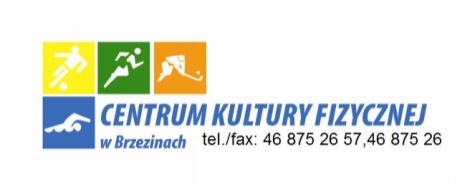 Zamawiający : Centrum Kultury Fizycznej w Brzezinach, 95-060 Brzeziny, ul. Kulczyńskiego 9, woj. łódzkie, pow. brzeziński tel.(0-46) 875-26-57, NIP. 833-13-48-238,  REGON: 750800205,                  e-mail: basenbrzeziny@wp.pl, Adres, siedziba: Centrum Kultury Fizycznej w Brzezinach 95-060 Brzeziny, ul. Kulczyńskiego 9Nazwa nadana zamówieniu przez zamawiającegoWYKONYWANIE USŁUGI INSTRUKTORSKIEJ PROWADZENIA ZAJĘĆ RUCHOWYCH W WODZIE  Z KLIENTAMI GRUPOWYMI I INDYWIDUALNYMI W OBIEKCIE KRYTEJ PŁYWALNI PRZY UL. KULCZYŃSKIEGO 9Oznaczenie sprawy: L.dz.071.77.15                                    Brzeziny , dnia 07.12.2015 r.Nazwa i adres Wykonawcy , telefonyCentrum Kultury Fizycznej w Brzezinach, 95-060 Brzeziny ul. Kulczyńskiego 9„OFERTA NA   WYKONYWANIE USŁUGI INSTRUKTORSKIEJ PROWADZENIA ZAJĘĆ RUCHOWYCH W WODZIE  Z KLIENTAMI GRUPOWYMI I INDYWIDUALNYMI W OBIEKCIE KRYTEJ PŁYWALNI PRZY UL. KULCZYŃSKIEGO 9.”W przypadku dostarczenia pocztą dopisek „ dostarczyć do dnia ………………. do godz. …….” Nazwa i adres Wykonawcy:NIPREGON:Nr konta bankowegoTELFaks:E-mailL.p.Nazwa podmiotuAdresTelefon, fax, e-mailLp.Imię i nazwiskotrenera/instruktoraRodzaj uprawnieńNr uprawnieńDatawydaniaPosiadaneWykształcenie12345678910Lp.Imię i nazwiskoRodzaj uprawnieńNumer uprawnieńData wydania uprawieńPosiadane wykształcenieILOŚĆ JEDNOSTEK INSTRUKTORSKICHILOŚĆ JEDNOSTEK INSTRUKTORSKICHILOŚĆ JEDNOSTEK INSTRUKTORSKICHILOŚĆ JEDNOSTEK INSTRUKTORSKICHILOŚĆ JEDNOSTEK INSTRUKTORSKICHILOŚĆ JEDNOSTEK INSTRUKTORSKICHILOŚĆ JEDNOSTEK INSTRUKTORSKICHILOŚĆ JEDNOSTEK INSTRUKTORSKICHNauki i doskonalenia pływaniaNauki i doskonalenia pływaniaNauki i doskonalenia pływaniaNauki i doskonalenia pływaniaL.p.Imię i nazwisko instruktoraImię i nazwisko instruktoragrupoweindywidualnekomercyjnez prowadz. dokument.  zajęć z niemowlakami i dziećmi do 5 r.ż.wodnego aerobikunurkowania1.2.3.4.5.6.7.8.Suma jednostek instruktorskichSuma jednostek instruktorskichSuma jednostek instruktorskichSuma j.i. wynikających z kar umownychSuma j.i. wynikających z kar umownychSuma j.i. wynikających z kar umownychSuma j.i. zaakceptowanych do fakturySuma j.i. zaakceptowanych do fakturySuma j.i. zaakceptowanych do faktury